Пояснительная  записка            ООО «Энергошаля» оказывает услуги по передаче электрической энергии на территории трех муниципальных образований: ГО г. Первоуральск, Шалинский ГО, ГО Верх-Нейвинский. Основной целью деятельности предприятия является бесперебойная поставка электрической энергии требуемого качества потребителям. При этом решаются следующие задачи:Оперативное обслуживание сетей электропередачи с ведением требуемого режима.Текущий и капитальный ремонты энергооборудования.Мониторинг объемов и параметров поставляемой электроэнергии.Разработка и внедрение мероприятий по энергосбережению, повышению надежности и эффективности обслуживаемых сетей.          ООО «Энергошаля» осуществляет свою деятельность на основании Свидетельства о членстве в Российской ассоциации «Коммунальная энергетика» имени Эдуарда Хижа саморегулируемой организации, основанной на членстве лиц, осуществляющих деятельность на розничных рынках электрической или тепловой энергии          Предприятие имеет  все необходимые ресурсы для осуществления своей деятельности:развитую инфраструктуру в муниципальных образованиях, на территории которых оно осуществляет свою деятельность;наличие производственной базы;требуемое техническое оснащение, в т.ч. спецтехнику;высококвалифицированный персонал.         Все это позволяет предприятию успешно решать поставленные задачи. Однако, мониторинг обслуживаемых сетей, качества и бесперебойности электроэнергии, поставляемой потребителям показывает, что состояние электросетей на сегодняшний день таково, что даже при наличии у предприятия всех выше перечисленных факторов задачу поставки бесперебойной и качественной электроэнергии уже в ближайшем времени решать будет невозможно. Существующие сети просто физически не в состоянии бесперебойно передавать электрическую энергию требуемого качества и в требуемых объемах. Это обусловлено рядом причин:Основная часть распределительных сетей в муниципальных образованиях Шалинский ГО и ГО Верх-Нейвинский построена более тридцати лет назад и выработала свой срок службы. Их износ составляет 100%.Многие участки сетей строились и обслуживались ранее различными ведомствами. При этом, учитывая что передача электрической энергии не являлась основным видом деятельности этих ведомств, обслуживание и ремонт сетей должным образом не проводились. Кроме того, часть строилась без проектирования, конструктивно не соответствовала необходимым требованиям и даже на тот момент не могла обеспечить передачу электроэнергии требуемых параметров.Большое количество ВЛ-0,4 кВ имеет большую протяженность, что вызывает большой уровень технических потерь в них.Значительная часть распределительных сетей уже на настоящий момент работает с превышением допустимых нагрузок. Это вызывает частые аварии и отказы оборудования и, как следствие, недоотпуск электрической энергии потребителям, в т.ч. социально-значимым объектам, а также значительно увеличивает затраты на содержание сетей.Энергоемкость потребителей электроэнергии неуклонно растет, кроме того растет потребность в подключении новых потребителей. Так программами развития территорий и строительства ГО Верх-Нейвинский и Шалинский ГО предусмотрено выделение территорий под индивидуальную застройку, строительство социально-значимых объектов: детских садов, школ, оздоровительных комплексов. Подключение этих объектов к существующим изношенным и работающим с превышением допустимых  нагрузок не представляется возможным, так как это неминуемо приведет к выходу этих сетей из строя и обесточиванию потребителей.Капитальный ремонт, производимый в распределительных сетях, не может решить вышеуказанных проблем, так как при этом производится замена лишь 30% оборудования, а остальные 70% его остается старым и изношенным.Учитывая что все оборудование взаимосвязано и работает в едином энергетическом комплексе, следует сделать вывод, что надежность энергокомплекса при проведении капитального ремонта не возрастает.Существующее изношенное и морально устаревшее оборудование имеет большие технические потери, многократно превышающие современные нормативные значения.           Из всего выше сказанного следует вывод: существующие распределительные сети в муниципальных образованиях ГО Верх-Нейвинский и Шалинский ГО имеют низкую надежность, большие технические потери, затраты на их содержание велики и все возрастают. Сети не могут обеспечить бесперебойную передачу электрической энергии в требуемом объеме и требуемого качества, подключение новых потребителей к этим сетям в соответствии с программами развития территорий не представляется возможным, что ведет к срыву реализации указанных программ. Другими словами, существующее оборудование имеет НИЗКУЮ ЭНЕРГЕТИЧЕСКУЮ ЭФФЕКТИВНОСТЬ, требует модернизации и реконструкции. Также следует отметить, что в выше указанных муниципальных образованиях доля потребления электрической энергии населением и бюджетными организациями (то есть социально-значимыми объектами) велика, и эксплуатация энергооборудования с низкой энергетической эффективностью может привести к определенной социальной напряженности на этих территориях.Сущность инвестиционной программы.Настоящая инвестиционная программа предусматривает два основных направления инвестиционных проектов, а именно:реконструкцию 16 ПС в МО Шалинский ГО с заменой маломощного устаревшего оборудования, со 100% (стопроцентным) износом на современное, более мощное, имеющее более высокие технологические характеристики.  строительство и ввод в эксплуатацию новых ВЛ 6-10кВ с целью загрузки действующего оборудования и как следствие, и увеличению надежности всего энергетического комплекса, а также с целью снижения технических потерь и появления возможности подключения новых потребителей. Перечень инвестиционных проектов на период реализации инвестиционной программы приведен и в приложении 5 и в приложении 1.1. формы инвестиционной программы, утвержденной Приказом Министерства энергетики РФ № 114 от 24.03.2010 г. Все реализуемые  инвестиционные проекты  предусматривают энергосбережение и повышение  эффективности.Реконструкция всех 16 ПС имеет необходимость и цели реализации проектов, а именно:снижение технических потерь, путем внедрения нового оборудования с более высокими техническими характеристиками;повышение надежности оборудования; увеличение мощности и, как следствие повышение возможности подключения новых потребителей, а также возможности поставлять потребителям электроэнергии требуемого качеств;исключение недоотпуска электроэнергии  потребителей в следствие отказов и аварийснижение затрат на оборудование.Направление строительства ПС и ВЛ 6-10 кВ  имеет также цели и необходимости реализации как реконструкция ПС, но отличается способом их достижения. В данном случае поставленные задачи решаются путем строительства и пуска в эксплуатацию новых мощностей и сокращения протяженности линий 0,4 кВ. Места расположения  объектов,  сроки ввода и вывода мощностей, полной и остаточной стоимости инвестиционных проектов в приложениях 1-5 и в формах 1-6 утвержденных № 114 приказом Министерства энергетики РФ от 24.03.2010 г.Энергосбережение и повышение  энергетической эффективностиПричины низкой энергетической эффективности существующих сетей. Причинами низкой энергетической эффективности существующих сетей являются:Большой износ оборудования. У многих  энергоузлов износ составляет 100%;Возрастающие нагрузки потребителей. При этом распределительные сети работают с превышением допустимых нагрузок, что ведет к росту технических потерь, авариям и отказам и, как следствие, увеличению затрат на обслуживание сетей и недоотпуску электроэнергии потребителям.Несоответствие конструкции распределительных сетей требуемым нормам. Это вызвано тем, что обслуживаемые  ООО «Энергошаля» распределительные сети ранее находились в разных ведомствах, их развитию не уделялось должного внимания, при вводе новых мощностей зачастую не проводилось проектирование реконструкции и строительства сетей. В результате в настоящий момент распределительные сети 0,4кВ имеют очень значительную протяженность, их пропускная способность ниже требуемой.Основные цели программы в области энергосбережения и повышения энергетической эффективности.      Основными целями реализуемой программы с точки зрения энергосбережения и повышения энергетической эффективности являются:Исключение объемов недоотпуска электрической энергии потребителям, вследствие аварий и отказов оборудования, обусловленных его стопроцентным износом;Исключение затрат на восстановление оборудования после отказов и аварий, вызванных работой распределительных сетей с превышением допустимых нагрузок, а также исключение объемов недопоставки электрической энергии потребителям вследствие этих причин;Исключение затрат на восстановление оборудования после отказов и аварий, обусловленных его стопроцентным износом;Снижение технических потерь в распределительных сетях.Основные задачи программы в области энергосбережения и повышения энергетической эффективности.Для достижения поставленных целей необходимо решить следующие задачи:Заменить морально устаревшее оборудование со стопроцентным износом на новое, имеющее повышенную надежность.Реконструировать энергоузлы, работающие с превышением нагрузок, путем их замены на более мощные, а также ввести в строй дополнительные мощности.Заменить оборудование , имеющее большие технические потери, в том числе вследствие полного износа, на новое, современное.Перевести  ЛЭП  0,4 кВ, имеющие большую протяженность на более высокое напряжение (6-10 кВ) путем строительства новых  ТП и  ВЛ 6-10 кВ, снизив тем самым потери в сетях  0,4 кВ.Анализ энергоэффективности существующих сетей.         Статистика отказов и аварий электрооборудования в 2008-2010 годах , обусловленных его стопроцентным износом, приведена в  Табл.1-3.            Затраты на восстановление оборудования и объемы недоотпуска электроэнергии потребителям в 2010 году приведены в Таб. 4            Анализ таблиц 1-4 показывает, что несмотря на проведение капитальных ремонтов, при которых производится замена не более 30% оборудования, количество аварий и отказов ежегодно растет . Кроме того, затраты на восстановление энергооборудования и объемы недоотпуска электроэнергии потребителям даже на сегодняшний день значительны, далее они будут только возрастать. Таким образом, для предотвращения более крупных аварий в распределительных сетях, которые могут повлечь за собой массовые отключения и обесточивание целых населенных пунктов на длительный срок, а также аварии в высоковольтных сетях смежных сетевых организаций, для исключения необоснованных затрат на восстановление оборудования, которое исчерпало свой ресурс и не может выполнять свои функции, для исключения случаев недоотпуска электроэнергии потребителям необходимо проводить реконструкцию распределительных сетей с заменой изношенного и морально устаревшего оборудования на новое.Расчет изменения величины технических потерь в сетях, подлежащих реконструкции. Расчет изменения потерь в силовых трансформаторах реконструируемых подстанций. В соответствии с Методическими рекомендациями  «Методические рекомендации по определению потерь  электрической энергии в городских электрических сетях напряжением 10(6)-0,4 кВ», разработанных Российским акционерным обществом закрытого типа "РОСКОММУНЭНЕРГО", согласованных с Госэнергонадзором Минэнерго России (09.11.00 №32-01-07/45), утвержденных Заместителем председателя Госстроя России 23.04.01г. потери в силовых трансформаторах распределительных подстанций определяются по формуле:где t - число часов работы трансформатора за расчетный период;τ- время максимальных потерь (условное время, в течение которого потери в активном сопротивлении элемента сети при постоянной максимальной нагрузке были бы равны потерям энергии в том же элементе за расчетный период времени при действительном графике нагрузки), ч;ΔРх.х.i, ΔРк.з.i -потери мощности холостого хода и короткого замыкания, кВт;Kз - коэффициент загрузки трансформатора в период годового максимума, определяемый какгде Iнi - номинальный ток i-го трансформатора, А;Iср.макс - средний максимальный ток посуточным графикам в период контрольных замеров.    Приближенно величину т определяют по следующей формуле:где Т-число часов использования максимальной нагрузки, ч.    Число часов использования максимальной нагрузки Т определяется по формуле:        Технические характеристики трансформаторов ΔРх.х.i, ΔРк.з.i  определяются их конструктивными особенностями и приводятся в паспортных данных. Однако, в процессе эксплуатации эти параметры под воздействием климатических факторов, механических и электрических нагрузок значительно изменяются, в частности возрастают токи Фуко, идущие на нагрев железа сердечников, и, как следствие , потери в трансформаторах значительно возрастают. Так как факторы, определяющие ухудшение технических характеристик трансформаторов очень разнообразны и не поддаются учету, для определения фактических потерь в силовых трансформаторах реконструируемых подстанций  использовались значения параметров  ΔРх.х.i, ΔРк.з.i ,полученные в результате замеров, проведенных в соответствии с требованиями ГОСТ 3484.1-88.       Результаты расчета потерь в силовых трансформаторах реконструируемых подстанций до реконструкции приведены в Табл.5.       Результаты расчета потерь в силовых трансформаторах реконструируемых подстанций после реконструкции приведены в Табл.6.        Анализ данных Таблицы 5 и Таблицы 6 показывает, что в результате реконструкции трансформаторных подстанций с заменой изношенного и работающего с превышением максимальных нагрузок оборудования на современное и более мощное, снизятся как нагрузочные потери, так и потери холостого хода. Общий объем снижения потерь в силовых трансформаторах составит 93795 квТч в год.                                                                                                                                                                                                                                                         Таблица 5                         Результаты расчета потерь в силовых трансформаторах реконструируемых подстанций до реконструкции                                                                                                                                                                                                                                                             Таблица 6                         Результаты расчета потерь в силовых трансформаторах реконструируемых подстанций после реконструкции5.2. Расчет объема снижения потерь в ВЛ-0,4кВ, реконструируемых в результате нового строительства ПС и ВЛ 6-10 кВ.              Объем снижения потерь при реконструкции распределительных сетей, возникающей в результате нового строительства трансформаторных подстанций и ВЛ 6-10 кВ,  определяется как разница величины потерь в существующих реконструируемых ВЛ-0,4 кВ и потерь, возникающих в построенных  ВЛ 6-10 кВ и трансформаторах построенных ПС. Расчет потерь выполнен в соответствии с методикой, указанной выше.              Объем относительных потерь в сетях 0,4 кВ определяется по формуле:                                                ,где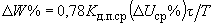              ∆U%-относительная величина падения напряжения в конце ВЛ-0,4 кВ;          КД.П.СР.- коэффициент дополнительных потерь, возникающих при неравномерной нагрузке фаз;              τ- Число часов максимальных потерь;            Т-число часов использования максимальной нагрузки, ч., которое определяется по формуле: 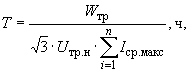             Число часов максимальных потерь равно:      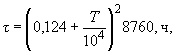              Относительная величина падения напряжения в конце ВЛ-0,4 кВ: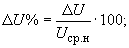 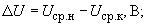 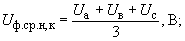               Коэффициент дополнительных потерь, возникающих при неравномерной нагрузке фаз  определяется из графика: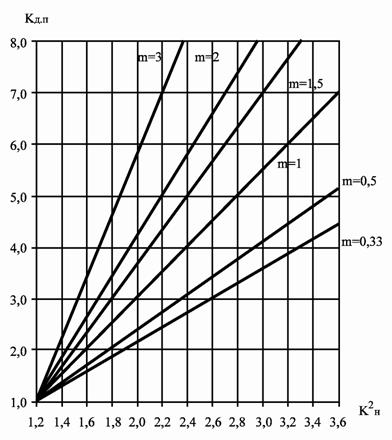 Kнi -коэффициент неравномерности нагрузки фаз распределительной линии, который равен:где Iаi, Iвi,Ici - соответственно значения токов (А) фаз А, В, С головного участка распределительной линии 0,4 кВ;Iсрi –среднее значение токов (А) фаз А, В, С.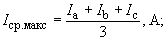              Результаты замеров параметров распределительной сети 0,4 кВ приведены в Табл. 7              При количестве электроэнергии, поступившей в сеть, равном 17094590 кВтч (данные показаний приборов учета, установленных на головных участках реконструируемых ВЛ-0,4 кВ) число часов использования максимальной нагрузки составит                                                                         Т=619,5 часов Число часов максимальных потерь                                                                              τ=302,9 часавеличина относительных потерь электроэнергии                                                                            ∆W=3,27%величина абсолютных потерь электроэнергии в год                                                                           W=558993 кВтч                                                                                                                                                                   Таблица 7  Результаты расчета потерь в трансформаторах проектируемых ПС приведены в Табл.8                                                                                                                                                                   Таблица 8           В Таблице 9 приведены данные расчета потерь электроэнергии в проектируемых ВЛ 6-10кВ.Расчет произведен в соответствии с ранее примененной методикой по формуле:                                             ∆W=3×R×T×I²×β×10⁻³ кВтч,        где   R-активное сопротивление линии;                Т- расчетный период времени, равный 8760 часов             β- коэффициент формы графика нагрузки, равный для коммунально-бытовой нагрузки 0,45;              I- средний ток в линии, определяемый по формуле:                                                             Iср=W/(1,732*Uср*8760),А         где    W- объем электроэнергии, отпущенный в линию.           Из результатов приведенных выше расчетов следует:        1.Объем потерь в старых ВЛ 0,4 кВ, сокращаемый в результате нового строительства ПС и ВЛ 6-10 кВ составит:                                                                                Wстар=558993 кВтч/год         2.Объем потерь в построенных ПС и ВЛ 6-10 кВ, возникающий в результате нового строительства ПС и ВЛ 6-10 кВ составит:                                      Wпс + Wвл = 301184,34+1425,55=302609,89 кВтч/год   Следует отметить, что в результате нового строительства ПС и ВЛ 6-10 кВ и сокращения при этом длины ВЛ 0,4 кВ потери будут возникать и в этих сокращенных ВЛ. Рассчитать объем этих потерь до пуска ВЛ 0,4 кВ в эксплуатацию не представляется возможным, однако из опыта эксплуатации таких сетей следует, что уменьшение длины ВЛ 0,4 кВ в два раза ведет к снижению потерь в этой ВЛ в пять раз. Отсюда следует, что при планируемом сокращении общей длины ВЛ 0,4 кВ в 4,12, раза объем потерь в них составит                                        W0.4=558993кВтч/4,12 =135783,11кВтч          Тогда общий объем потерь в построенных в сетях, возникающих в результате нового строительства ПС и ВЛ 6-10 кВ составит:                                       Wнов=302609,89+135783,11 =   438393 кВтч/год.Объем сокращения потерь в результате нового строительства ПС и ВЛ 6-10 кВ составит:                                           ∆Wнов=Wстар -Wнов =558993- 438393 = 150600 кВтч/год.           Общий объем снижения потерь, возникающий при реализации настоящей программы, составит:                                          ∆Wрек+∆Wнов= 93794,67+  150600 =244394,67 кВтч/год.       6.Целевые показатели программы в области энергосбережения и повышения энергетической эффективности.       Исходя из выше изложенного, целевыми показателями, достигаемыми в результате реализации настоящей программы, следует считать:1.Исключение затрат на восстановление энергетического оборудования со стопроцентным износом в объеме 2323285,05 руб/год.2.Исключение недоотпуска электроэнергии потребителям, вызванного авариями и отказами в сетях , отслуживших свой срок службы и работающих с превышением допустимых нагрузок, в объеме 56964,777 кВтч/год.3.Снижение технических потерь в распределительных сетях на  244394,67  кВтч/год.                              План производства. 	Осуществление реализации инвестиционных проектов планируется собственными силами и средствами предприятия путем создания специализированных бригад и оснащения их всеми необходимыми материалами и оборудованием.        В приложениях приведены  графики строительства объектов, включая их наименования, планируемые сроки  и объемы выполнения работ по инвестиционным проектам, а также планируемые объемы финансирования.График выполнения работ и объемов и объемов финансирования по кварталам приведен в приложении 6. Подтверждающие объемы финансирования материалы (локально-сметные расчеты приведены ) в приложенииОрганизация выполнения работ будет определена в соответствующем приказе по предприятию, с указанием конкретных задач и полномочий начиная от руководителя проекта и заканчивая конкретными исполнителями. Финансовый план приведен в приложении.ЗаключениеРеализация настоящей инвестиционной программы позволит повысить энергетическую эффективность распределения сетей  в МО Шалинский ГО и ГО Верх-Нейвинский, сберечь энергетические ресурсы, что соответствует требованиям Законодательства РФ. Необходимы ресурсы для выполнения программы у ООО «Энергошаля» имеются.Главный инженер                                                ________________ В.Н. Судиловский1. Наименование проекта (полное)Инвестиционная программа  Общества с ограниченной ответственностью «Энергошаля», п. Шаля на 2012-2014 годы.2. Наименование проекта (краткое)Инвестиционная программа  ООО «Энергошаля» на 2012-2014гг.3. Краткое наименование организацииООО «Энергошаля»4. Полное наименование организацииОбщество с ограниченной ответственностью «Энергошаля»5. Адрес организации623030, Свердловская область, Шалинский район, п.Шаля, ул.Нефтяников, 206. Руководитель организацииДомрачев Павел Николаевич, директор7. Телефон руководителя организации(34358) 2-20-218. Факс руководителя организации(34358) 2-11-279. E-mail руководителя организацииen_shal@mail.ru10. Руководитель проектаСудиловский Владимир Николаевич11. Должность руководителя проектаГлавный инженер12. Телефон руководителя проекта(34358) 2-29-9813. Основные участники проектаСафонова Елена Владимировна, экономист14. Контактные телефоны исполнителя(34358) 2-11-89                                            Таблица 1                                            Таблица 1                                            Таблица 1                                            Таблица 1                                            Таблица 1                                            Таблица 1                                            Таблица 1            Количество аварий и отказов в 2007 году            Количество аварий и отказов в 2007 году            Количество аварий и отказов в 2007 году            Количество аварий и отказов в 2007 году            Количество аварий и отказов в 2007 году            Количество аварий и отказов в 2007 году            Количество аварий и отказов в 2007 году            Количество аварий и отказов в 2007 году            Количество аварий и отказов в 2007 году            Количество аварий и отказов в 2007 году            Количество аварий и отказов в 2007 году            Количество аварий и отказов в 2007 году            Количество аварий и отказов в 2007 году            Количество аварий и отказов в 2007 году            Количество аварий и отказов в 2007 году            Количество аварий и отказов в 2007 году            Количество аварий и отказов в 2007 году            Количество аварий и отказов в 2007 годумесяцШалинский участокШалинский участокШалинский участокШалинский участокШалинский участокШалинский участокШалинский участокШалинский участокШалинский участокШалинский участокШалинский участокШалинский участокШалинский участокШалинский участокШалинский участокШалинский участокШалинский участокмесяцВЛВЛВЛВЛВЛВЛВЛВЛКЛКЛКЛКЛКЛКЛРП, ТПРП, ТПвсегомесяцаварииаварииотказыотказыотказыотказыотказыотказыаварииаварииаварииотказыотказыотказыаварииотказывсегомесяцаварииаварии110-35 кВ110-35 кВ6-10 кВ6-10 кВ0,4 кВ0,4 кВаварииаварииаварии110-35 кВ6-10 кВ0,4 кВаварииотказывсегомесяцштштштштштштштштштштштштштштштштштянварь11февраль112март112апрель1112май111июнь111июль0август1112сентябрь111октябрь111135ноябрь11декабрь0всего за год по участку116613718Верх-Нейвинский участокВерх-Нейвинский участокВерх-Нейвинский участокВерх-Нейвинский участокВерх-Нейвинский участокВерх-Нейвинский участокВерх-Нейвинский участокВерх-Нейвинский участокВерх-Нейвинский участокВерх-Нейвинский участокВерх-Нейвинский участокВерх-Нейвинский участокВерх-Нейвинский участокВерх-Нейвинский участокВерх-Нейвинский участокВерх-Нейвинский участокВерх-Нейвинский участокянварь0февраль1112март33апрель1112май1112июнь11июль1112август111сентябрь0октябрь0ноябрь0декабрь0всего за год по участку44111713Таблица 2Таблица 2Таблица 2Количество аварий и отказов в 2008 годуКоличество аварий и отказов в 2008 годуКоличество аварий и отказов в 2008 годуКоличество аварий и отказов в 2008 годуКоличество аварий и отказов в 2008 годуКоличество аварий и отказов в 2008 годуКоличество аварий и отказов в 2008 годуКоличество аварий и отказов в 2008 годуКоличество аварий и отказов в 2008 годуКоличество аварий и отказов в 2008 годуКоличество аварий и отказов в 2008 годуКоличество аварий и отказов в 2008 годуКоличество аварий и отказов в 2008 годуКоличество аварий и отказов в 2008 годуКоличество аварий и отказов в 2008 годуКоличество аварий и отказов в 2008 годуКоличество аварий и отказов в 2008 годуКоличество аварий и отказов в 2008 годуКоличество аварий и отказов в 2008 годуКоличество аварий и отказов в 2008 годуКоличество аварий и отказов в 2008 годумесяцШалинский участокШалинский участокШалинский участокШалинский участокШалинский участокШалинский участокШалинский участокШалинский участокШалинский участокШалинский участокШалинский участокШалинский участокШалинский участокШалинский участокШалинский участокШалинский участокШалинский участокШалинский участокШалинский участоквсегомесяцВЛВЛВЛВЛВЛВЛВЛКЛКЛКЛКЛКЛКЛКЛКЛКЛРП, ТПРП, ТПРП, ТПвсегомесяцаварииотказыотказыотказыотказыотказыотказыаварииаварииотказыотказыотказыотказыотказыотказыотказыаварииаварииотказывсегомесяцаварии110-35 кВ110-35 кВ6-10 кВ6-10 кВ0,4 кВ0,4 кВаварииаварии110-35 кВ110-35 кВ110-35 кВ6-10 кВ6-10 кВ0,4 кВ0,4 кВаварииаварииотказывсегомесяцштштштштштштштштштштштштштштштштштштштянварь0февраль111март1112апрель11112май0июнь1112июль55август11сентябрь22октябрь1112ноябрь11декабрь0всего за год1122331218Верх-Нейвинский участокВерх-Нейвинский участокВерх-Нейвинский участокВерх-Нейвинский участокВерх-Нейвинский участокВерх-Нейвинский участокВерх-Нейвинский участокВерх-Нейвинский участокВерх-Нейвинский участокВерх-Нейвинский участокВерх-Нейвинский участокВерх-Нейвинский участокВерх-Нейвинский участокВерх-Нейвинский участокВерх-Нейвинский участокВерх-Нейвинский участокВерх-Нейвинский участокВерх-Нейвинский участокВерх-Нейвинский участокВсегоВЛВЛВЛВЛВЛВЛКЛКЛКЛКЛКЛКЛКЛРП, ТПРП, ТПРП, ТПРП, ТПРП, ТПРП, ТПВсегоаварииотказыотказыотказыотказыотказыаварииаварииотказыотказыотказыотказыотказыаварииаварииотказыотказыотказыотказыВсегоштштштштштштштштштштштштштштштштштштштштянварь11111февраль11111март11111апрель33333май55555июнь0июль0август22сентябрь11октябрь0ноябрь0декабрь0всего за год31111111114всего0011220000300332323232332                                                        Таблица 3                                                        Таблица 3                                                        Таблица 3                                                        Таблица 3Количество аварий и отказов в 2009 годуКоличество аварий и отказов в 2009 годуКоличество аварий и отказов в 2009 годуКоличество аварий и отказов в 2009 годуКоличество аварий и отказов в 2009 годуКоличество аварий и отказов в 2009 годуКоличество аварий и отказов в 2009 годуКоличество аварий и отказов в 2009 годуКоличество аварий и отказов в 2009 годуКоличество аварий и отказов в 2009 годуКоличество аварий и отказов в 2009 годуКоличество аварий и отказов в 2009 годуКоличество аварий и отказов в 2009 годуКоличество аварий и отказов в 2009 годуКоличество аварий и отказов в 2009 годумесяцШалинский участокШалинский участокШалинский участокШалинский участокШалинский участокШалинский участокШалинский участокШалинский участокШалинский участокШалинский участокШалинский участокШалинский участокШалинский участоквсегомесяцВЛВЛВЛВЛВЛВЛВЛВЛКЛКЛКЛРП, ТПРП, ТПвсегомесяцаварииотказыотказыотказыотказыотказыотказыотказыотказыотказыотказыотказыотказывсегомесяцаварии110-35 кВ110-35 кВ6-10 кВ6-10 кВ0,4 кВ0,4 кВаварии110-35 кВ6-10 кВ0,4 кВаварииотказывсегомесяцштштштштштштштштштштштштштштянварь11февраль11март11апрель1112май111июнь111июль44август112сентябрь123октябрь11135ноябрь11декабрь0всего за год1133131422месяцВерх-Нейвинский участокВерх-Нейвинский участокВерх-Нейвинский участокВерх-Нейвинский участокВерх-Нейвинский участокВерх-Нейвинский участокВерх-Нейвинский участокВерх-Нейвинский участокВерх-Нейвинский участокВерх-Нейвинский участокВерх-Нейвинский участокВерх-Нейвинский участокВерх-Нейвинский участокВсегомесяцВЛВЛВЛВЛВЛВЛКЛКЛКЛКЛКЛРП, ТПРП, ТПВсегомесяцаварииотказыотказыотказыотказыотказыаварииаварииотказыотказыотказыаварииотказыВсегомесяцаварии110-35 кВ6-10 кВ6-10 кВ0,4 кВ0,4 кВаварииаварии110-35 кВ6-10 кВ0,4 кВаварииотказыВсегоянварьштштштштштштштштштштштштштштфевраль0март0апрель0май0июнь0июль1112август11сентябрь1112октябрь1123ноябрь44декабрь111всего за год3311913всего0133440001032335Таблица 4Таблица 4Таблица 4Таблица 4Таблица 4Затраты на восстановление оборудования и объемы недоотпуска электроэнергии потребителям в 2010 году Затраты на восстановление оборудования и объемы недоотпуска электроэнергии потребителям в 2010 году Затраты на восстановление оборудования и объемы недоотпуска электроэнергии потребителям в 2010 году Затраты на восстановление оборудования и объемы недоотпуска электроэнергии потребителям в 2010 году Затраты на восстановление оборудования и объемы недоотпуска электроэнергии потребителям в 2010 году Затраты на восстановление оборудования и объемы недоотпуска электроэнергии потребителям в 2010 году Затраты на восстановление оборудования и объемы недоотпуска электроэнергии потребителям в 2010 году Затраты на восстановление оборудования и объемы недоотпуска электроэнергии потребителям в 2010 году Затраты на восстановление оборудования и объемы недоотпуска электроэнергии потребителям в 2010 году Затраты на восстановление оборудования и объемы недоотпуска электроэнергии потребителям в 2010 году Затраты на восстановление оборудования и объемы недоотпуска электроэнергии потребителям в 2010 году Затраты на восстановление оборудования и объемы недоотпуска электроэнергии потребителям в 2010 году Затраты на восстановление оборудования и объемы недоотпуска электроэнергии потребителям в 2010 году Затраты на восстановление оборудования и объемы недоотпуска электроэнергии потребителям в 2010 году Затраты на восстановление оборудования и объемы недоотпуска электроэнергии потребителям в 2010 году Затраты на восстановление оборудования и объемы недоотпуска электроэнергии потребителям в 2010 году Затраты на восстановление оборудования и объемы недоотпуска электроэнергии потребителям в 2010 году № п/пНаименование отказаНаименование отказаНаименование отказаНаименование отказадата отказадата отказадата отказавремя затраченное на восстановление чел/часвремя затраченное на восстановление чел/часвремя затраченное на восстановление чел/часвремя затраченное на восстановление чел/часзатраты, руб с НДСзатраты, руб с НДСзатраты, руб с НДСнедоотпуск электрической энергии вызванный отказомнедоотпуск электрической энергии вызванный отказом№ п/пНаименование отказаНаименование отказаНаименование отказаНаименование отказадата отказадата отказадата отказавремя затраченное на восстановление чел/часвремя затраченное на восстановление чел/часвремя затраченное на восстановление чел/часвремя затраченное на восстановление чел/часзатраты, руб с НДСзатраты, руб с НДСзатраты, руб с НДСнедоотпуск электрической энергии вызванный отказомнедоотпуск электрической энергии вызванный отказом№ п/пНаименование отказаНаименование отказаНаименование отказаНаименование отказадата отказадата отказадата отказавремя затраченное на восстановление чел/часвремя затраченное на восстановление чел/часвремя затраченное на восстановление чел/часвремя затраченное на восстановление чел/часзатраты, руб с НДСзатраты, руб с НДСзатраты, руб с НДСнедоотпуск электрической энергии вызванный отказомнедоотпуск электрической энергии вызванный отказомр.п.Шаляр.п.Шаляр.п.Шаляр.п.Шаляр.п.Шаляр.п.Шаляр.п.Шаляр.п.Шаляр.п.Шаляр.п.Шаляр.п.Шаляр.п.Шаляр.п.Шаляр.п.Шаляр.п.Шаляр.п.Шаляр.п.Шаля1Кабель от ТП №10 "Налоговая" до котельной ( замена 5м.)Кабель от ТП №10 "Налоговая" до котельной ( замена 5м.)Кабель от ТП №10 "Налоговая" до котельной ( замена 5м.)Кабель от ТП №10 "Налоговая" до котельной ( замена 5м.)21.08.2010г.21.08.2010г.21.08.2010г.21.08.2010г.555345296,76345296,76345296,761810,011810,012Ремонт кабеля ЛЭП - 10 кВ п.Сарга переход через железнодорожные пути (50 м.)Ремонт кабеля ЛЭП - 10 кВ п.Сарга переход через железнодорожные пути (50 м.)Ремонт кабеля ЛЭП - 10 кВ п.Сарга переход через железнодорожные пути (50 м.)Ремонт кабеля ЛЭП - 10 кВ п.Сарга переход через железнодорожные пути (50 м.)22.04.2010г.22.04.2010г.22.04.2010г.22.04.2010г.101010426317,33426317,33426317,334605,24605,23ТП №1 "Центр" п. Колпаковка - выброс масла из ТМТП №1 "Центр" п. Колпаковка - выброс масла из ТМТП №1 "Центр" п. Колпаковка - выброс масла из ТМТП №1 "Центр" п. Колпаковка - выброс масла из ТМ25.05.2010г.25.05.2010г.25.05.2010г.25.05.2010г.0,870,870,873681,613681,613681,611015,41015,44ТП №1 "Лесхоз" п. Сабик - отказ блокировок привода рубильникаТП №1 "Лесхоз" п. Сабик - отказ блокировок привода рубильникаТП №1 "Лесхоз" п. Сабик - отказ блокировок привода рубильникаТП №1 "Лесхоз" п. Сабик - отказ блокировок привода рубильника13.01.2010г.13.01.2010г.13.01.2010г.13.01.2010г.4,44,44,46695,716695,716695,717987985ТП №1 "Лесхоз" п. Сабик - выход из строя отходящих кабелей (перекидок) 0.4 кВТП №1 "Лесхоз" п. Сабик - выход из строя отходящих кабелей (перекидок) 0.4 кВТП №1 "Лесхоз" п. Сабик - выход из строя отходящих кабелей (перекидок) 0.4 кВТП №1 "Лесхоз" п. Сабик - выход из строя отходящих кабелей (перекидок) 0.4 кВ29.04.2010г.29.04.2010г.29.04.2010г.29.04.2010г.4,54,54,52143,932143,932143,93807,5807,56ТП №2 "Поселок" п.Сабик - обрушение фундамента ТПТП №2 "Поселок" п.Сабик - обрушение фундамента ТПТП №2 "Поселок" п.Сабик - обрушение фундамента ТПТП №2 "Поселок" п.Сабик - обрушение фундамента ТП17.06.2010г.17.06.2010г.17.06.2010г.17.06.2010г.14,414,414,48068,28068,28068,2174817487ТП №3 "Фрунзе 2" п.Шаля - выход из строя рубильникаТП №3 "Фрунзе 2" п.Шаля - выход из строя рубильникаТП №3 "Фрунзе 2" п.Шаля - выход из строя рубильникаТП №3 "Фрунзе 2" п.Шаля - выход из строя рубильника11.02.2010г.11.02.2010г.11.02.2010г.11.02.2010г.2,42,42,44121,244121,244121,24395,05395,058ТП №4 "Совхоз" п. Сабик - выход из строя опорного изолятораТП №4 "Совхоз" п. Сабик - выход из строя опорного изолятораТП №4 "Совхоз" п. Сабик - выход из строя опорного изолятораТП №4 "Совхоз" п. Сабик - выход из строя опорного изолятора15.06.2010г.15.06.2010г.15.06.2010г.15.06.2010г.2,52,52,51755,891755,891755,89135,46135,469ТП №5 п. Колпаковка - выход из строя вентильного разрядникаТП №5 п. Колпаковка - выход из строя вентильного разрядникаТП №5 п. Колпаковка - выход из строя вентильного разрядникаТП №5 п. Колпаковка - выход из строя вентильного разрядника23.09.2010г.23.09.2010г.23.09.2010г.23.09.2010г.1,61,61,64443,594443,594443,591149,121149,1210ТП №9 "Макурина" п.Шаля - выход их строя выключателя нагрузкиТП №9 "Макурина" п.Шаля - выход их строя выключателя нагрузкиТП №9 "Макурина" п.Шаля - выход их строя выключателя нагрузкиТП №9 "Макурина" п.Шаля - выход их строя выключателя нагрузки30.09.2010г.30.09.2010г.30.09.2010г.30.09.2010г.4,84,84,825720,225720,225720,2117,41117,4111ТП №13 "Энгельса" п.Шаля - выход из строя выключателя нагрузки (ремонт)ТП №13 "Энгельса" п.Шаля - выход из строя выключателя нагрузки (ремонт)ТП №13 "Энгельса" п.Шаля - выход из строя выключателя нагрузки (ремонт)ТП №13 "Энгельса" п.Шаля - выход из строя выключателя нагрузки (ремонт)10.08.2010г.10.08.2010г.10.08.2010г.10.08.2010г.1,51,51,510127,5710127,5710127,57574,145574,14512ТП №13 "Энгельса" п.Шаля - выход из строя выключателя нагрузкиТП №13 "Энгельса" п.Шаля - выход из строя выключателя нагрузкиТП №13 "Энгельса" п.Шаля - выход из строя выключателя нагрузкиТП №13 "Энгельса" п.Шаля - выход из строя выключателя нагрузки10.10.2010г.10.10.2010г.10.10.2010г.10.10.2010г.4,84,84,825720,225720,225720,22305,352305,3513ТП №23 "Ветстанция" п.Шаля - выход из строя выключателя нагрузкиТП №23 "Ветстанция" п.Шаля - выход из строя выключателя нагрузкиТП №23 "Ветстанция" п.Шаля - выход из строя выключателя нагрузкиТП №23 "Ветстанция" п.Шаля - выход из строя выключателя нагрузки18.05.2010г.18.05.2010г.18.05.2010г.18.05.2010г.4,84,84,825720,225720,225720,2974,4974,414ТП №25 "Маслозавод" п.Шаля - обрушение фундаментаТП №25 "Маслозавод" п.Шаля - обрушение фундаментаТП №25 "Маслозавод" п.Шаля - обрушение фундаментаТП №25 "Маслозавод" п.Шаля - обрушение фундамента06.08.2010г.06.08.2010г.06.08.2010г.06.08.2010г.14,414,414,48068,28068,28068,2992,5992,515ТП №28 "Пионерский поселок" п.Шаля - выброс масла, возгораниеТП №28 "Пионерский поселок" п.Шаля - выброс масла, возгораниеТП №28 "Пионерский поселок" п.Шаля - выброс масла, возгораниеТП №28 "Пионерский поселок" п.Шаля - выброс масла, возгорание21.10.2010г.21.10.2010г.21.10.2010г.21.10.2010г.0,870,870,872648,972648,972648,971591,91591,916ТП №28 "Пионерский поселок" п.Шаля - выход из строя ТМТП №28 "Пионерский поселок" п.Шаля - выход из строя ТМТП №28 "Пионерский поселок" п.Шаля - выход из строя ТМТП №28 "Пионерский поселок" п.Шаля - выход из строя ТМ25.10.2010г.25.10.2010г.25.10.2010г.25.10.2010г.14,2414,2414,24260211,5260211,5260211,52124,0122124,012Продолжение Таблицы 4Продолжение Таблицы 4Продолжение Таблицы 4Продолжение Таблицы 4Продолжение Таблицы 4Продолжение Таблицы 4Продолжение Таблицы 4Продолжение Таблицы 4Продолжение Таблицы 4Продолжение Таблицы 4Продолжение Таблицы 4Продолжение Таблицы 4Продолжение Таблицы 4Продолжение Таблицы 4Продолжение Таблицы 4Продолжение Таблицы 4Продолжение Таблицы 417ТП №2 п. Колпаковка - выход из строя ТМ (ремонт с временной заменой)ТП №2 п. Колпаковка - выход из строя ТМ (ремонт с временной заменой)ТП №2 п. Колпаковка - выход из строя ТМ (ремонт с временной заменой)ТП №2 п. Колпаковка - выход из строя ТМ (ремонт с временной заменой)27.07.2010г.27.07.2010г.27.07.2010г.27.07.2010г.14,2414,2428599,7128599,7128599,711361,41361,41361,418ТП №5 п. Колпаковка - выход из строя ТМ (ремонт с временной заменой)ТП №5 п. Колпаковка - выход из строя ТМ (ремонт с временной заменой)ТП №5 п. Колпаковка - выход из строя ТМ (ремонт с временной заменой)ТП №5 п. Колпаковка - выход из строя ТМ (ремонт с временной заменой)13.11.2010г.13.11.2010г.13.11.2010г.13.11.2010г.4428599,7128599,7128599,711428,91428,91428,919ТП №11 "Заводская" п.Шаля - выход из строя отходящего кабеля (перекидки) 0.4 кВТП №11 "Заводская" п.Шаля - выход из строя отходящего кабеля (перекидки) 0.4 кВТП №11 "Заводская" п.Шаля - выход из строя отходящего кабеля (перекидки) 0.4 кВТП №11 "Заводская" п.Шаля - выход из строя отходящего кабеля (перекидки) 0.4 кВ10.03.2010г.10.03.2010г.10.03.2010г.10.03.2010г.4,054,052143,932143,932143,932760,622760,622760,6220ТП №11 "Заводская" п.Шаля - выдавило маслоТП №11 "Заводская" п.Шаля - выдавило маслоТП №11 "Заводская" п.Шаля - выдавило маслоТП №11 "Заводская" п.Шаля - выдавило масло12.04.2010г.12.04.2010г.12.04.2010г.12.04.2010г.2,0162,0166152,676152,676152,67830,09830,09830,0921ТП №4 "Лермонтова" п.Шаля- выход из строя выключателя нагрузкиТП №4 "Лермонтова" п.Шаля- выход из строя выключателя нагрузкиТП №4 "Лермонтова" п.Шаля- выход из строя выключателя нагрузкиТП №4 "Лермонтова" п.Шаля- выход из строя выключателя нагрузки16.02.2010г.16.02.2010г.16.02.2010г.16.02.2010г.4,84,825720,225720,225720,21268,961268,961268,9622ТП №5 "Нагорная" п.Сарга - выход из строя проходного изолятораТП №5 "Нагорная" п.Сарга - выход из строя проходного изолятораТП №5 "Нагорная" п.Сарга - выход из строя проходного изолятораТП №5 "Нагорная" п.Сарга - выход из строя проходного изолятора20.10.2010г.20.10.2010г.20.10.2010г.20.10.2010г.2,82,82257,012257,012257,01214,85214,85214,8523ТП №1 п. Пастушный выход из строя ТМ (отгорели шпильки 0.4 кВ)ТП №1 п. Пастушный выход из строя ТМ (отгорели шпильки 0.4 кВ)ТП №1 п. Пастушный выход из строя ТМ (отгорели шпильки 0.4 кВ)ТП №1 п. Пастушный выход из строя ТМ (отгорели шпильки 0.4 кВ)27.02.2010г.27.02.2010г.27.02.2010г.27.02.2010г.4428599,7128599,7128599,7164,664,664,624ТП №17 "Сосновый бор" п.Шаля - выход из строя отходящего кабеля (перекидки) 0.4 кВТП №17 "Сосновый бор" п.Шаля - выход из строя отходящего кабеля (перекидки) 0.4 кВТП №17 "Сосновый бор" п.Шаля - выход из строя отходящего кабеля (перекидки) 0.4 кВТП №17 "Сосновый бор" п.Шаля - выход из строя отходящего кабеля (перекидки) 0.4 кВ23.01.2010г.23.01.2010г.23.01.2010г.23.01.2010г.4,054,053889,33889,33889,32137,122137,122137,1225ТП №14 "Столовая" п.Шаля -  выход из строя ТМ (перегруз.)ТП №14 "Столовая" п.Шаля -  выход из строя ТМ (перегруз.)ТП №14 "Столовая" п.Шаля -  выход из строя ТМ (перегруз.)ТП №14 "Столовая" п.Шаля -  выход из строя ТМ (перегруз.)14.02.2010г.14.02.2010г.14.02.2010г.14.02.2010г.14,2414,24212647,55212647,55212647,554881,334881,334881,3326ТП №14 "Столовая" п.Шаля - выход из строя выключателя нагрузки и ПН ТП №14 "Столовая" п.Шаля - выход из строя выключателя нагрузки и ПН ТП №14 "Столовая" п.Шаля - выход из строя выключателя нагрузки и ПН ТП №14 "Столовая" п.Шаля - выход из строя выключателя нагрузки и ПН 19.01.2010г.19.01.2010г.19.01.2010г.19.01.2010г.5,75,722433,2222433,2222433,222825,62825,62825,627ТП№7 «Поселок 3» п.Илим-выход из строя рубильника.ТП№7 «Поселок 3» п.Илим-выход из строя рубильника.ТП№7 «Поселок 3» п.Илим-выход из строя рубильника.ТП№7 «Поселок 3» п.Илим-выход из строя рубильника.10.08.2010г10.08.2010г10.08.2010г10.08.2010г2,42,44121,244121,244121,24395,05395,05395,0527ТП №1 "Пермяки" п. Пермяки- выход из строя выключателя нагрузкиТП №1 "Пермяки" п. Пермяки- выход из строя выключателя нагрузкиТП №1 "Пермяки" п. Пермяки- выход из строя выключателя нагрузкиТП №1 "Пермяки" п. Пермяки- выход из строя выключателя нагрузки22.02.2010г.22.02.2010г.22.02.2010г.22.02.2010г.4,84,825720,225720,225720,264,5564,5564,5528ТП №1 "Пермяки" п.Пермяки - выход из строя отходящего кабеля (перекидки) 0.4 кВТП №1 "Пермяки" п.Пермяки - выход из строя отходящего кабеля (перекидки) 0.4 кВТП №1 "Пермяки" п.Пермяки - выход из строя отходящего кабеля (перекидки) 0.4 кВТП №1 "Пермяки" п.Пермяки - выход из строя отходящего кабеля (перекидки) 0.4 кВ06.03.2010г.06.03.2010г.06.03.2010г.06.03.2010г.4,054,052143,932143,932143,9361,2561,2561,2529ТП  "Вырубки" п.Вырубки - выход из строя отходящего кабеля (перекидки) 0.4 кВТП  "Вырубки" п.Вырубки - выход из строя отходящего кабеля (перекидки) 0.4 кВТП  "Вырубки" п.Вырубки - выход из строя отходящего кабеля (перекидки) 0.4 кВТП  "Вырубки" п.Вырубки - выход из строя отходящего кабеля (перекидки) 0.4 кВ20.12.2010г.20.12.2010г.20.12.2010г.20.12.2010г.4,054,052143,932143,932143,9349,6249,6249,6230ТП №6 "8 Марта"  п.Сарга - выход проходного изолятора и выключателя нагрузки из строя (залило)ТП №6 "8 Марта"  п.Сарга - выход проходного изолятора и выключателя нагрузки из строя (залило)ТП №6 "8 Марта"  п.Сарга - выход проходного изолятора и выключателя нагрузки из строя (залило)ТП №6 "8 Марта"  п.Сарга - выход проходного изолятора и выключателя нагрузки из строя (залило)17.09.2010г.17.09.2010г.17.09.2010г.17.09.2010г.6,66,627813,7927813,7927813,79401,28401,28401,28Итого по Шалинскому участкуИтого по Шалинскому участкуИтого по Шалинскому участкуИтого по Шалинскому участкуИтого по Шалинскому участкуИтого по Шалинскому участкуИтого по Шалинскому участкуИтого по Шалинскому участку170,476170,47615796061579606157960639493,62739493,62739493,627в том числев том числев том числев том числеСлучаи,    к-воСлучаи,    к-воСлучаи,    к-воСлучаи,    к-вовремя затраченное на восстановление чел/часвремя затраченное на восстановление чел/часзатраты, руб. с НДСзатраты, руб. с НДСзатраты, руб. с НДСкВт/чкВт/чкВт/чШаляШаляШаляШаля1515151587,66687,666980621,71980621,71980621,7125588,49725588,49725588,497СабикСабикСабикСабик444425,825,818663,7318663,7318663,733488,963488,963488,96СаргаСаргаСаргаСарга333319,419,4456388,13456388,13456388,135221,335221,335221,33КолпаковкаКолпаковкаКолпаковкаКолпаковка444420,7120,7165324,6265324,6265324,624954,824954,824954,82ПастушныйПастушныйПастушныйПастушный11114428599,7128599,7128599,7164,664,664,6ПермякиПермякиПермякиПермяки22228,858,8527864,1327864,1327864,13125,8125,8125,8ВырубкиВырубкиВырубкиВырубки11114,054,052143,932143,932143,9349,62 49,62 49,62 ИлимИлимИлимИлим11112,42,44121,244121,244121,24395,05395,05395,05ИтогоИтогоИтогоИтого31313131172,876172,8761583727,21583727,21583727,239888,67739888,67739888,677Продолжение Таблицы 4Продолжение Таблицы 4Продолжение Таблицы 4Продолжение Таблицы 4Продолжение Таблицы 4Продолжение Таблицы 4Продолжение Таблицы 4Продолжение Таблицы 4Продолжение Таблицы 4Продолжение Таблицы 4Продолжение Таблицы 4Продолжение Таблицы 4Продолжение Таблицы 4Продолжение Таблицы 4Продолжение Таблицы 4Продолжение Таблицы 4Продолжение Таблицы 4п. Верх – Невинский п. Верх – Невинский п. Верх – Невинский п. Верх – Невинский п. Верх – Невинский п. Верх – Невинский п. Верх – Невинский п. Верх – Невинский п. Верх – Невинский п. Верх – Невинский п. Верх – Невинский п. Верх – Невинский п. Верх – Невинский п. Верх – Невинский п. Верх – Невинский п. Верх – Невинский п. Верх – Невинский 1Замена КЛ - 6 кВ ул.Мира - ул.Евдокимова (50 м.)Замена КЛ - 6 кВ ул.Мира - ул.Евдокимова (50 м.)Замена КЛ - 6 кВ ул.Мира - ул.Евдокимова (50 м.)Замена КЛ - 6 кВ ул.Мира - ул.Евдокимова (50 м.)29.09.2010г.29.09.2010г.29.09.2010г.101010426317,33426317,33426317,334201,34201,34201,32Замена КЛ - 6 кВ от ТП №13 по ул.БереговаяЗамена КЛ - 6 кВ от ТП №13 по ул.БереговаяЗамена КЛ - 6 кВ от ТП №13 по ул.БереговаяЗамена КЛ - 6 кВ от ТП №13 по ул.Береговая12.08.2010г.12.08.2010г.12.08.2010г.555108815,58108815,58108815,582100,62100,62100,63Замена КЛ - 6кВ по ул.ЛенинаЗамена КЛ - 6кВ по ул.ЛенинаЗамена КЛ - 6кВ по ул.ЛенинаЗамена КЛ - 6кВ по ул.Ленина12.08.2010г.12.08.2010г.12.08.2010г.555108815,58108815,58108815,582100,62100,62100,64ТП №18 фид.№1ТП №18 фид.№1ТП №18 фид.№1ТП №18 фид.№103.02.2010г.03.02.2010г.03.02.2010г.7,357,357,359528,59528,59528,5671,45671,45671,455ТП №18 фид.№3ТП №18 фид.№3ТП №18 фид.№3ТП №18 фид.№329.03.2010г.29.03.2010г.29.03.2010г.7,357,357,359528,59528,59528,5671,45671,45671,456ТП №18 фид.№1ТП №18 фид.№1ТП №18 фид.№1ТП №18 фид.№124.04.2010г.24.04.2010г.24.04.2010г.7,357,357,359528,59528,59528,5671,45671,45671,457ТП №18 фид.№2ТП №18 фид.№2ТП №18 фид.№2ТП №18 фид.№203.05.2010г.03.05.2010г.03.05.2010г.7,357,357,359528,59528,59528,5671,45671,45671,458ТП №22 фид.№3ТП №22 фид.№3ТП №22 фид.№3ТП №22 фид.№311.05.2010г.11.05.2010г.11.05.2010г.3,33,33,37384,587384,587384,58479,4479,4479,49ТП №22ТП №22ТП №22ТП №2205.04.2010г.05.04.2010г.05.04.2010г.6,456,456,456562,526562,526562,52536,1536,1536,110ТП №23 фид.№2ТП №23 фид.№2ТП №23 фид.№2ТП №23 фид.№214.05.2010г.14.05.2010г.14.05.2010г.7,357,357,359528,59528,59528,5552,3552,3552,311ТП №24 фид.№1ТП №24 фид.№1ТП №24 фид.№1ТП №24 фид.№108.05.2010г.08.05.2010г.08.05.2010г.7,357,357,359528,59528,59528,5884,25884,25884,2512ТП №25 фид.№6ТП №25 фид.№6ТП №25 фид.№6ТП №25 фид.№624.01.2010г.24.01.2010г.24.01.2010г.7,357,357,359528,59528,59528,51589,81589,81589,813ТП №25 фид.№1ТП №25 фид.№1ТП №25 фид.№1ТП №25 фид.№111.04.2010г.11.04.2010г.11.04.2010г.7,357,357,359528,59528,59528,51589,81589,81589,814ТП №28 фид. №2ТП №28 фид. №2ТП №28 фид. №2ТП №28 фид. №206.05.2010г.06.05.2010г.06.05.2010г.7,357,357,359528,59528,59528,5751,2751,2751,2Итого по Верх-Нейвинскому участкуИтого по Верх-Нейвинскому участкуИтого по Верх-Нейвинскому участкуИтого по Верх-Нейвинскому участкуИтого по Верх-Нейвинскому участку14141495,995,995,9743652,09743652,09743652,0917471,1517471,1517471,15Случаи,    к-воСлучаи,    к-воСлучаи,    к-вовремя затраченное на восстановление чел/часвремя затраченное на восстановление чел/часвремя затраченное на восстановление чел/часзатраты, руб. с НДСзатраты, руб. с НДСзатраты, руб. с НДСкВт/чкВт/чкВт/чВсего по ООО "Энергошаля"Всего по ООО "Энергошаля"Всего по ООО "Энергошаля"Всего по ООО "Энергошаля"Всего по ООО "Энергошаля"454545268,776268,776268,7762327379,292327379,292327379,2957359,82757359,82757359,827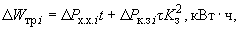 (1)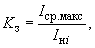 (2)(3)(4)№ №Реконструируемые объектыРеконструируемые объектыРеконструируемые объектыРеконструируемые объектыДо реконструкцииДо реконструкцииДо реконструкцииДо реконструкцииДо реконструкцииДо реконструкцииДо реконструкцииДо реконструкцииДо реконструкцииДо реконструкцииДо реконструкцииДо реконструкцииДо реконструкцииДо реконструкцииДо реконструкцииДо реконструкции№ №Наименование объекта *Наименование объекта *Наименование объекта *Наименование объекта *год ввода в экс-
плуата-
циюнорма-
тивный срок службы, летнорма-
тивный срок службы, летколичество
и марка силовых трансформа-
торов, шт.мощ-
ность, МВАПараметры трансформаторовПараметры трансформаторовПараметры трансформаторовПараметры трансформаторовОбъем передаваемой э/энергииПотери э/энергииПотери э/энергииПотери э/энергииПотери э/энергииПотери э/энергииПотери э/энергии№ №Наименование объекта *Наименование объекта *Наименование объекта *Наименование объекта *год ввода в экс-
плуата-
циюнорма-
тивный срок службы, летнорма-
тивный срок службы, летколичество
и марка силовых трансформа-
торов, шт.мощ-
ность, МВАпо нормативупо нормативуизмеренноеизмеренноеОбъем передаваемой э/энергиипо нормативупо нормативупо нормативуфактическиефактическиефактические№ №Наименование объекта *Наименование объекта *Наименование объекта *Наименование объекта *год ввода в экс-
плуата-
циюнорма-
тивный срок службы, летнорма-
тивный срок службы, летколичество
и марка силовых трансформа-
торов, шт.мощ-
ность, МВАPххPкзPххPкзОбъем передаваемой э/энергиипотери хх нагрузочные потеривсегопотери хх нагрузочные потеривсего1ПС 10/0,4 кВ "ТП№2 Фрунзе"ПС 10/0,4 кВ "ТП№2 Фрунзе"ПС 10/0,4 кВ "ТП№2 Фрунзе"ПС 10/0,4 кВ "ТП№2 Фрунзе"до197025251 ТМ0,10,361,970,692,115112003153,66943,3410096,9366044,47436,7713481,172ПС 10/0,4 кВ "ТП№4 Лермонтова"ПС 10/0,4 кВ "ТП№4 Лермонтова"ПС 10/0,4 кВ "ТП№4 Лермонтова"ПС 10/0,4 кВ "ТП№4 Лермонтова"до197025251 ТМ0,10,361,970,582,226384003153,610828,6013982,1985080,812202,7917283,593ПС 10/0,4 кВ "ТП№5 Некрасова"ПС 10/0,4 кВ "ТП№5 Некрасова"ПС 10/0,4 кВ "ТП№5 Некрасова"ПС 10/0,4 кВ "ТП№5 Некрасова"до197025251 ТМ0,10,361,970,612,756144003153,610029,7213183,3225343,614000,8819344,484ПС 10/0,4 кВ "ТП№9 Макурина"ПС 10/0,4 кВ "ТП№9 Макурина"ПС 10/0,4 кВ "ТП№9 Макурина"ПС 10/0,4 кВ "ТП№9 Макурина"до197025251 ТМ0,10,361,970,482,764644003153,65730,218883,81464204,88028,1212232,925ПС 10/0,4 кВ "ТП№14 Столовая"ПС 10/0,4 кВ "ТП№14 Столовая"ПС 10/0,4 кВ "ТП№14 Столовая"ПС 10/0,4 кВ "ТП№14 Столовая"до197025251 ТМ0,41,055,501,566,122040000919819294,0428492,0451366621469,0135134,616ПС 10/0,4 кВ "ТП№11 Заводская"ПС 10/0,4 кВ "ТП№11 Заводская"ПС 10/0,4 кВ "ТП№11 Заводская"ПС 10/0,4 кВ "ТП№11 Заводская"до197025251 ТМ0,41,055,502,669,821782400919814729,0023927,0012330226297,9649599,567ПС 10/0,4 кВ "ТП№17 Сосновый бор"ПС 10/0,4 кВ "ТП№17 Сосновый бор"ПС 10/0,4 кВ "ТП№17 Сосновый бор"ПС 10/0,4 кВ "ТП№17 Сосновый бор"до197025251 ТМ0,160,562,651,223,057824004905,68546,4113452,012106879836,4420523,648ПС 10/0,4 кВ "ТП№23 Ветстанция"ПС 10/0,4 кВ "ТП№23 Ветстанция"ПС 10/0,4 кВ "ТП№23 Ветстанция"ПС 10/0,4 кВ "ТП№23 Ветстанция"до197025251 ТМ0,41,055,501,266,88128400091987643,5116841,513110389561,3420598,949ПС 10/0,4 кВ "ТП№1 Центр.Колпаковка"ПС 10/0,4 кВ "ТП№1 Центр.Колпаковка"ПС 10/0,4 кВ "ТП№1 Центр.Колпаковка"ПС 10/0,4 кВ "ТП№1 Центр.Колпаковка"до197025251 ТМ0,160,562,650,663,653936004905,62162,907068,49945781,62979,098760,68810ПС 10/0,4 кВ "ТП№2 Поселок 1.Илим"ПС 10/0,4 кВ "ТП№2 Поселок 1.Илим"ПС 10/0,4 кВ "ТП№2 Поселок 1.Илим"ПС 10/0,4 кВ "ТП№2 Поселок 1.Илим"до197025251 ТМ0,060,261,280,311,361824002277,61447,103724,70082715,61537,544253,14511ПС 10/0,4 кВ "ТП№3.ФАП.Илим"ПС 10/0,4 кВ "ТП№3.ФАП.Илим"ПС 10/0,4 кВ "ТП№3.ФАП.Илим"ПС 10/0,4 кВ "ТП№3.ФАП.Илим"до197025251 ТМ0,060,261,280,551,622148002277,62006,864284,462748182539,947357,93612ПС 10/0,4 кВ "ТП№4.Гараж.Илим"ПС 10/0,4 кВ "ТП№4.Гараж.Илим"ПС 10/0,4 кВ "ТП№4.Гараж.Илим"ПС 10/0,4 кВ "ТП№4.Гараж.Илим"до197025251 ТМ0,10,361,970,621,962640003153,61851,805005,4015431,21842,407273,60113ПС 10/0,4 кВ "ТП№6.Поселок 2.Илим"ПС 10/0,4 кВ "ТП№6.Поселок 2.Илим"ПС 10/0,4 кВ "ТП№6.Поселок 2.Илим"ПС 10/0,4 кВ "ТП№6.Поселок 2.Илим"до197025251 ТМ0,060,261,280,311,332888002277,63627,805905,40132715,63769,516485,11214ПС 10/0,4 кВ "ТП№10.АЗС.Илим"ПС 10/0,4 кВ "ТП№10.АЗС.Илим"ПС 10/0,4 кВ "ТП№10.АЗС.Илим"ПС 10/0,4 кВ "ТП№10.АЗС.Илим"до197025251 ТМ0,060,261,280,611,334520002277,68886,4011164,0025343,69233,5314577,1315ПС 10/0,4 кВ "ТП№4.Центр.Сарга"ПС 10/0,4 кВ "ТП№4.Центр.Сарга"ПС 10/0,4 кВ "ТП№4.Центр.Сарга"ПС 10/0,4 кВ "ТП№4.Центр.Сарга"до197025251 ТМ0,160,562,651,114,664944004905,63412,588318,18189723,66000,9915724,5916ПС 10/0,4 кВ "ТП Пастушный"ПС 10/0,4 кВ "ТП Пастушный"ПС 10/0,4 кВ "ТП Пастушный"ПС 10/0,4 кВ "ТП Пастушный"до197025251 ТМ0,160,562,651,013,863900004905,62123,527029,11518847,63093,1211940,72ВсегоВсегоВсегоВсего1079720072094,8109263,80181358,6124742139829,42264571,8№ №Реконструируемые объектыРеконструируемые объектыПосле реконструкцииПосле реконструкцииПосле реконструкцииПосле реконструкцииПосле реконструкцииПосле реконструкцииПосле реконструкцииПосле реконструкцииПосле реконструкцииПосле реконструкцииПосле реконструкцииПосле реконструкцииНаименование объекта *Наименование объекта *год ввода в экс-
плуата-
циюнорма-
тивный срок службы, летколичество
и марка силовых трансформа-
торов, шт.мощ-
ность, МВАПараметры трансформаторовПараметры трансформаторовПараметры трансформаторовПараметры трансформаторовОбъем передаваемой э/энергииПотери э/энергииПотери э/энергииПотери э/энергииНаименование объекта *Наименование объекта *год ввода в экс-
плуата-
циюнорма-
тивный срок службы, летколичество
и марка силовых трансформа-
торов, шт.мощ-
ность, МВАпо нормативупо нормативуизмеренноеизмеренноеОбъем передаваемой э/энергииПотери э/энергииПотери э/энергииПотери э/энергииНаименование объекта *Наименование объекта *год ввода в экс-
плуата-
циюнорма-
тивный срок службы, летколичество
и марка силовых трансформа-
торов, шт.мощ-
ность, МВАPххPкзPххPкзОбъем передаваемой э/энергиипотери хх нагрузочные потеривсего1ПС 10/0,4 кВ "ТП№2 Фрунзе"ПС 10/0,4 кВ "ТП№2 Фрунзе"2012251 ТМ0,160,562,650,562,655112004905,63648,458554,052ПС 10/0,4 кВ "ТП№4 Лермонтова"ПС 10/0,4 кВ "ТП№4 Лермонтова"2012251 ТМ0,160,562,650,562,656384004905,65690,0010595,603ПС 10/0,4 кВ "ТП№5 Некрасова"ПС 10/0,4 кВ "ТП№5 Некрасова"2012251 ТМ0,160,562,650,562,656144004905,65270,2210175,824ПС 10/0,4 кВ "ТП№9 Макурина"ПС 10/0,4 кВ "ТП№9 Макурина"2012251 ТМ0,160,562,650,562,654644004905,63011,007916,605ПС 10/0,4 кВ "ТП№14 Столовая"ПС 10/0,4 кВ "ТП№14 Столовая"2012251 ТМ0,631,567,61,567,6204000013665,610747,6424413,246ПС 10/0,4 кВ "ТП№11 Заводская"ПС 10/0,4 кВ "ТП№11 Заводская"2012251 ТМ0,631,567,61,567,6178240013665,68204,7121870,317ПС 10/0,4 кВ "ТП№17 Сосновый бор"ПС 10/0,4 кВ "ТП№17 Сосновый бор"2012251 ТМ0,250,823,70,823,77824007183,24887,6412070,848ПС 10/0,4 кВ "ТП№23 Ветстанция"ПС 10/0,4 кВ "ТП№23 Ветстанция"2012251 ТМ0,631,567,61,567,6128400013665,64257,7817923,389ПС 10/0,4 кВ "ТП№1 Центр Колпаковка"ПС 10/0,4 кВ "ТП№1 Центр Колпаковка"2012251 ТМ0,250,823,70,823,73936007183,21236,958420,1510ПС 10/0,4 кВ "ТП№2 Поселок 1.Илим"ПС 10/0,4 кВ "ТП№2 Поселок 1.Илим"2012251 ТМ0,10,361,970,361,971824003153,6883,974037,5711ПС 10/0,4 кВ "ТП№3.ФАП.Илим"ПС 10/0,4 кВ "ТП№3.ФАП.Илим"2012251 ТМ0,10,361,970,361,972148003153,61225,904379,5012ПС 10/0,4 кВ "ТП№4.Гараж.Илим"ПС 10/0,4 кВ "ТП№4.Гараж.Илим"2012251 ТМ0,250,823,70,823,72640007183,2556,487739,6813ПС 10/0,4 кВ "ТП№6.Поселок 2.Илим"ПС 10/0,4 кВ "ТП№6.Поселок 2.Илим"2012251 ТМ0,10,361,970,361,972888003153,62216,065369,6614ПС 10/0,4 кВ "ТП№10.АЗС.Илим"ПС 10/0,4 кВ "ТП№10.АЗС.Илим"2012251 ТМ0,10,361,970,361,974520003153,65428,298581,8915ПС 10/0,4 кВ "ТП№4.Центр.Сарга"ПС 10/0,4 кВ "ТП№4.Центр.Сарга"2012251 ТМ0,41,055,501,055,5049440091981133,2310331,2316ПС 10/0,4 кВ "ТП Пастушный"ПС 10/0,4 кВ "ТП Пастушный"2012251 ТМ0,250,823,70,823,73900007183,21214,438397,63ВсегоВсего10797200111164,459612,73170777,13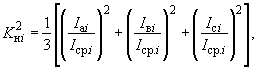 (28)№ппНаименование ВЛ-0,4кВток в фазах, Аток в фазах, Аток в фазах, АСредний ток Jср, АКоэффициент неравномерности Kн^2Коэффициент дополнительных потерь Kд.п.Потери напряжения ΔUПотери напряжения ΔU№ппНаименование ВЛ-0,4кВIaIbIcСредний ток Jср, АКоэффициент неравномерности Kн^2Коэффициент дополнительных потерь Kд.п.В%1ВЛ-0,4кВ  "Энгельса" от ПС №1345486251,671,0211,914125,3332ВЛ-0,4кВ  " П.Коммуны" от ПС №1388767479,331,0061,886114,8893ВЛ-0,4кВ  "Орджоникидзе" от ПС № 25122100122114,671,0081,89052,2224ВЛ-0,4кВ  "Ясная от ПС №27"52656661,001,0111,89583,5565ВЛ-0,4кВ  " Лермонтова " от ПС №487878686,671,0001,875104,4446ВЛ-0,4кВ  "Урицкого" от ПС №834665250,671,0672,000104,4447ВЛ-0,4кВ  " Малышева" от ПС РП1180165177174,001,0011,87894,0008ВЛ-0,4кВ  "Свердлова" от ПС №5122132131128,331,0011,877125,3339ВЛ-0,4кВ  "Спортивная" от ПС №865566662,331,0051,885125,33310ВЛ-0,4кВ  "Поселок "от ПС РП178788279,331,0011,87662,66711ВЛ-0,4кВ  "Солнечный  от ПС №21"45484847,001,0011,877104,44412ВЛ-0,4кВ  "Ясная" от ПС №25"39454442,671,0041,882188,00013ВЛ-0,4кВ  "8 марта " от ПС ТП№168726668,671,0011,877104,44414ВЛ-0,4кВ  " Мичурина " от ПС №2854545253,331,0001,87694,00015ВЛ-0,4кВ  "ДРСУ " от ПС №2368616464,331,0021,879114,88916ВЛ-0,4кВ  "Восточная  " от ПС № 11 87657776,331,0141,901114,88917ВЛ-0,4кВ  "Бебеля  " от ПС №3342402134,331,0762,01783,55618ВЛ-0,4кВ  "Орджоникидзе" от ПС № 2368698473,671,0101,89494,00019ВЛ-0,4кВ  " Рабочая.Колпаковка " от ПС № 5 Колпаковка156155100137,001,0361,943188,00020ВЛ-0,4кВ  " Советская " от ПС № 1.Колпаковка 80878483,671,0011,877125,33321ВЛ-0,4кВ  "Ж.Дорожная" от ПС №4 Илим 34383234,671,0051,885104,44422ВЛ-0,4кВ  "Новая" от ПС №5.Илим 36364539,001,0121,89762,66723ВЛ-0,4кВ  "Попова" от ПС №8 Илим 54654053,001,0371,94552,22224ВЛ-0,4кВ  "Нагорная" от ПС №6.Сарга76686971,001,0031,88062,66725ВЛ-0,4кВ  "Некрасова" от ПС №5 .Сарга68776971,331,0031,881177,55626ВЛ-0,4кВ  ".Школа" от ПС № 2.Сабик88888587,001,0001,87583,55627ВЛ-0,4кВ  "Солнечная" от ПС №3.Сабик34505546,331,0371,94583,55628ВЛ-0,4кВ  "Советская" от ПС №4.Сабик56656662,331,0051,885104,44429ВЛ-0,4кВ  "Береговая " от ПС №4 Сабик47474847,331,0001,875114,88930ВЛ-0,4кВ  "Комсомольская" от ПС №1.Сабик56929480,671,0471,963125,33331ВЛ-0,4кВ  "Пермяки" от ПС  ТП Пермяки.33202827,001,0391,949125,33332ВЛ-0,4кВ  "Вырубки" от ПС  ТП Вырубки"42454644,331,0011,87852,22233ВЛ-0,4кВ  " Пастушный " от ПС   ТП Пастушный56584954,331,0051,88483,55634ВЛ-0,4кВ " Лобачевка" от ПС №27  В.Нейвинск."138132128132,671,0011,877229,77835ВЛ-0,4кВ "Нагорная от ПС №28 В.Нейвинск."56566559,001,0051,88552,22236ВЛ-0,4кВ " Ярославского" от ПС №31. В.Нейвинск."64665862,671,0031,88194,00037ВЛ-0,4кВ " Еловая" от ПС № 32. В.Нейвинск.69729378,001,0191,910114,889среднее значение70,8021,9004,516Объем потерь в ВЛ-0,4кВ, реконструируемых в результате нового строительства ПС и ВЛ 6-10 кВНаименование объектаПараметры трансформатораПараметры трансформатораПараметры трансформатораПараметры трансформатораОбъем передаваемой э/энергиипотери в трансформаторахпотери в трансформаторахпотери в трансформаторахНаименование объектаТип  Мощность PххРкзОбъем передаваемой э/энергиипотери ххнагрузочные потери всегоНаименование объектаТип  Мощность PххРкзОбъем передаваемой э/энергиипотери ххнагрузочные потери всегоПС 10/0,4 кВ "ТП№42 Блюхера "ТМ-2502500,823,75224007183,202178,969362,16ПС 10/0,4 кВ "ТП№44 П.Коммуны "ТМ-2502500,823,76211007183,203080,1010263,30ПС 10/0,4 кВ "ТП№43 Маслозавод"ТМ-1601600,562,654201204905,602464,187369,78ПС 10/0,4 кВ "ТП№45 Ясная 2 "ТМ-1601600,562,654694504905,603076,847982,44ПС 10/0,4 кВ "ТП№36  Лермонтова 2 "ТМ-1001000,361,973520003153,603292,096445,69ПС 10/0,4 кВ "ТП№38 Серова "ТМ-2502500,823,76661207183,203542,8010726,00ПС 10/0,4 кВ "ТП№ 35 Малышева "ТМ-2502500,823,75214207183,202170,799353,99ПС 10/0,4 кВ "ТП№ 37 ФОК "ТМ-2502500,823,74443007183,201576,148759,34ПС 10/0,4 кВ "ТП№52 Лыжная база "ТМ-1001000,361,973950003153,604145,547299,14ПС 10/0,4 кВ "ТП№50 Школа №90 "ТМ-4004001,055,56805009198,002146,9411344,94ПС 10/0,4 кВ "ТП№47 Новая "ТМ-2502500,823,75463007183,202382,899566,09ПС 10/0,4 кВ "ТП№49 Ясная 3 "ТМ-1601600,562,654821004905,603244,898150,49ПС 10/0,4 кВ " ТП№46 Черемушки "ТМ-1601600,562,653800004905,602016,016921,61ПС 10/0,4 кВ "ТП№48 Мичурина "ТМ-1601600,562,653240004905,601465,606371,20ПС 10/0,4 кВ "ТП№39 Лесная "ТМ-1601600,562,653990004905,602222,657128,25ПС 10/0,4 кВ "ТП№51 Восточная"ТМ-1601600,562,653142004905,601378,286283,88ПС 10/0,4 кВ "ТП№53 Бебеля 2"ТМ-1001000,361,973830003153,603897,487051,08ПС 10/0,4 кВ "ТП№54 Сипа"ТМ-1601600,562,653660004905,601870,206775,80ПС 10/0,4 кВ "ТП№8 Рабочая.Колпаковка"ТМ-2502500,823,75123207183,202095,689278,88ПС 10/0,4 кВ "ТП№9 Советская 2.Колпаковка"ТМ-1001000,361,972999003153,602389,685543,28ПС 10/0,4 кВ "ТП№ 11 Ж.Дорожная.Илим"ТМ-1001000,361,973223003153,602759,995913,59ПС 10/0,4 кВ "ТП№ 12. Новая.Илим"ТМ-1601600,562,654408004905,602712,757618,35ПС 10/0,4 кВ "ТП№ 13.Попова.Илим"ТМ-1001000,361,973002003153,602394,465548,06ПС 10/0,4 кВ "ТП№ 7.Нагорная.Сарга"ТМ-1001000,361,974102003153,604470,727624,32ПС 10/0,4 кВ "ТП№ 8.Некрасова.Сарга"ТМ-1001000,361,973896003153,604032,967186,56ПС 10/0,4 кВ "ТП№ 5.Школа.Сабик"ТМ-2502500,823,75883207183,202763,569946,76ПС 10/0,4 кВ "ТП№ 6.Новая.Сабик"ТМ-2502500,823,75124607183,202096,829280,02ПС 10/0,4 кВ "ТП№ 7.Советская.Сабик"ТМ-1001000,361,973225003153,602763,415917,01ПС 10/0,4 кВ "ТП№ 8.Береговая.Сабик"ТМ-1001000,361,973225003153,602763,415917,01ПС 10/0,4 кВ "ТП№ 9.Комсомольская.Сабик"ТМ-1001000,361,973120003153,602586,405740,00ПС 10/0,4 кВ "ТП Пермяки.Пруд"ТМ-1001000,361,973004003153,602397,655551,25ПС 10/0,4 кВ "ТП Вырубки."ТМ-1001000,361,973562003153,603371,126524,72ПС 10/0,4 кВ "ТП Пастушный 2."ТМ-1001000,361,973568003153,603382,496536,09ПС 6/0,4 кВ "ТП№32 Лобачева  В.Нейвинск."ТМ-4004001,055,57269009198,002449,7011647,70ПС 6/0,4 кВ "ТП№33" Нагорная1.  В.Нейвинск."ТМ-1601600,562,654216504905,602482,167387,76ПС 6/0,4 кВ "ТП№34" Нагорная2.  В.Нейвинск."ТМ-4004001,055,56998009198,002270,4411468,44ПС 6/0,4 кВ "ТП№35 Ярославского. В.Нейвинск."ТМ-1601600,562,653998804905,602232,477138,07ПС 6/0,4 кВ "ТП№36 Еловая. В.Нейвинск."ТМ-4004001,055,58128509198,003063,2612261,26итого701022,78112,0317094590199552,80101631,54301184,34итого701022,78112,0317094590199552,80101631,54301184,34Таблица 9Таблица 9Таблица 9Потери в проектируемых ВЛ 6-10 кВПотери в проектируемых ВЛ 6-10 кВПотери в проектируемых ВЛ 6-10 кВПотери в проектируемых ВЛ 6-10 кВПотери в проектируемых ВЛ 6-10 кВПотери в проектируемых ВЛ 6-10 кВПотери в проектируемых ВЛ 6-10 кВПотери в проектируемых ВЛ 6-10 кВПотери в проектируемых ВЛ 6-10 кВПотери в проектируемых ВЛ 6-10 кВПотери в проектируемых ВЛ 6-10 кВПотери в проектируемых ВЛ 6-10 кВПотери в проектируемых ВЛ 6-10 кВПотери в проектируемых ВЛ 6-10 кВПотери в проектируемых ВЛ 6-10 кВПотери в проектируемых ВЛ 6-10 кВПотери в проектируемых ВЛ 6-10 кВ№ппНаименование линииНаименование линииНаименование линииНаименование линииНаименование линииНаименование линииНаименование линииДлина линии, кммарка проводаудельное сопротивление провода, ом/кмсопротивление линии,омобъем энергии в линии,квтч/годсредний ток в линии,Акоэффициент формы графика нагрузкинапряжение в линии,кВпотери в линии,квтч/год№ппНаименование линииНаименование линииНаименование линииНаименование линииНаименование линииНаименование линииНаименование линииДлина линии, кммарка проводаудельное сопротивление провода, ом/кмсопротивление линии,омобъем энергии в линии,квтч/годсредний ток в линии,Акоэффициент формы графика нагрузкинапряжение в линии,кВпотери в линии,квтч/год1ВЛ-10кВ  "фид№11оп.№24 -ТП№42 Блюхера"ВЛ-10кВ  "фид№11оп.№24 -ТП№42 Блюхера"ВЛ-10кВ  "фид№11оп.№24 -ТП№42 Блюхера"ВЛ-10кВ  "фид№11оп.№24 -ТП№42 Блюхера"ВЛ-10кВ  "фид№11оп.№24 -ТП№42 Блюхера"ВЛ-10кВ  "фид№11оп.№24 -ТП№42 Блюхера"ВЛ-10кВ  "фид№11оп.№24 -ТП№42 Блюхера"0,1СИП-3*500,720,075224003,440,451010,092ВЛ-10кВ  "фид№11оп.№ 24 -ТП№44 П.Коммуны"ВЛ-10кВ  "фид№11оп.№ 24 -ТП№44 П.Коммуны"ВЛ-10кВ  "фид№11оп.№ 24 -ТП№44 П.Коммуны"ВЛ-10кВ  "фид№11оп.№ 24 -ТП№44 П.Коммуны"ВЛ-10кВ  "фид№11оп.№ 24 -ТП№44 П.Коммуны"ВЛ-10кВ  "фид№11оп.№ 24 -ТП№44 П.Коммуны"ВЛ-10кВ  "фид№11оп.№ 24 -ТП№44 П.Коммуны"0,1СИП-3*500,720,076211004,090,451014,273ВЛ-10кВ  "фид№11оп.№19/44 -ТП№43 Маслозавод"ВЛ-10кВ  "фид№11оп.№19/44 -ТП№43 Маслозавод"ВЛ-10кВ  "фид№11оп.№19/44 -ТП№43 Маслозавод"ВЛ-10кВ  "фид№11оп.№19/44 -ТП№43 Маслозавод"ВЛ-10кВ  "фид№11оп.№19/44 -ТП№43 Маслозавод"ВЛ-10кВ  "фид№11оп.№19/44 -ТП№43 Маслозавод"ВЛ-10кВ  "фид№11оп.№19/44 -ТП№43 Маслозавод"0,03СИП-3*500,720,024201202,770,45101,964ВЛ-10кВ  "фид№11оп.№19/37-ТП№45 Ясная 2"ВЛ-10кВ  "фид№11оп.№19/37-ТП№45 Ясная 2"ВЛ-10кВ  "фид№11оп.№19/37-ТП№45 Ясная 2"ВЛ-10кВ  "фид№11оп.№19/37-ТП№45 Ясная 2"ВЛ-10кВ  "фид№11оп.№19/37-ТП№45 Ясная 2"ВЛ-10кВ  "фид№11оп.№19/37-ТП№45 Ясная 2"ВЛ-10кВ  "фид№11оп.№19/37-ТП№45 Ясная 2"0,03СИП-3*500,720,024694503,090,45102,455ВЛ-10кВ  "фид№3оп.№ 21 -ТП№ 36 Лермонтова 2"ВЛ-10кВ  "фид№3оп.№ 21 -ТП№ 36 Лермонтова 2"ВЛ-10кВ  "фид№3оп.№ 21 -ТП№ 36 Лермонтова 2"ВЛ-10кВ  "фид№3оп.№ 21 -ТП№ 36 Лермонтова 2"ВЛ-10кВ  "фид№3оп.№ 21 -ТП№ 36 Лермонтова 2"ВЛ-10кВ  "фид№3оп.№ 21 -ТП№ 36 Лермонтова 2"ВЛ-10кВ  "фид№3оп.№ 21 -ТП№ 36 Лермонтова 2"0,3СИП-3*500,720,223520002,320,451013,756ВЛ-10кВ  "Фид №3 оп.№67- ТП№38 Серова"ВЛ-10кВ  "Фид №3 оп.№67- ТП№38 Серова"ВЛ-10кВ  "Фид №3 оп.№67- ТП№38 Серова"ВЛ-10кВ  "Фид №3 оп.№67- ТП№38 Серова"ВЛ-10кВ  "Фид №3 оп.№67- ТП№38 Серова"ВЛ-10кВ  "Фид №3 оп.№67- ТП№38 Серова"ВЛ-10кВ  "Фид №3 оп.№67- ТП№38 Серова"0,35СИП-3*500,720,256661204,390,451057,447ВЛ-10кВ  "фид№3 оп.№43 -ТП№ 35 Малышева"ВЛ-10кВ  "фид№3 оп.№43 -ТП№ 35 Малышева"ВЛ-10кВ  "фид№3 оп.№43 -ТП№ 35 Малышева"ВЛ-10кВ  "фид№3 оп.№43 -ТП№ 35 Малышева"ВЛ-10кВ  "фид№3 оп.№43 -ТП№ 35 Малышева"ВЛ-10кВ  "фид№3 оп.№43 -ТП№ 35 Малышева"ВЛ-10кВ  "фид№3 оп.№43 -ТП№ 35 Малышева"0,4СИП-3*500,720,295214203,440,451040,238ВЛ-10кВ  "фид№3оп.№32 -ТП№ 37 ФОК"ВЛ-10кВ  "фид№3оп.№32 -ТП№ 37 ФОК"ВЛ-10кВ  "фид№3оп.№32 -ТП№ 37 ФОК"ВЛ-10кВ  "фид№3оп.№32 -ТП№ 37 ФОК"ВЛ-10кВ  "фид№3оп.№32 -ТП№ 37 ФОК"ВЛ-10кВ  "фид№3оп.№32 -ТП№ 37 ФОК"ВЛ-10кВ  "фид№3оп.№32 -ТП№ 37 ФОК"0,2СИП-3*500,720,144443002,930,451014,609ВЛ-10кВ  "фид№3оп.№67 -ТП№52 Лыжная база"ВЛ-10кВ  "фид№3оп.№67 -ТП№52 Лыжная база"ВЛ-10кВ  "фид№3оп.№67 -ТП№52 Лыжная база"ВЛ-10кВ  "фид№3оп.№67 -ТП№52 Лыжная база"ВЛ-10кВ  "фид№3оп.№67 -ТП№52 Лыжная база"ВЛ-10кВ  "фид№3оп.№67 -ТП№52 Лыжная база"ВЛ-10кВ  "фид№3оп.№67 -ТП№52 Лыжная база"0,4СИП-3*500,720,293950002,600,451023,0810ВЛ-10кВ  "фид№3оп.№52-ТП№50 Школа №90 "ВЛ-10кВ  "фид№3оп.№52-ТП№50 Школа №90 "ВЛ-10кВ  "фид№3оп.№52-ТП№50 Школа №90 "ВЛ-10кВ  "фид№3оп.№52-ТП№50 Школа №90 "ВЛ-10кВ  "фид№3оп.№52-ТП№50 Школа №90 "ВЛ-10кВ  "фид№3оп.№52-ТП№50 Школа №90 "ВЛ-10кВ  "фид№3оп.№52-ТП№50 Школа №90 "0,16СИП-3*500,720,126805004,490,451027,4111ВЛ-10кВ  "фид№11оп.№ 19/37/9 -ТП№47 Новая  "ВЛ-10кВ  "фид№11оп.№ 19/37/9 -ТП№47 Новая  "ВЛ-10кВ  "фид№11оп.№ 19/37/9 -ТП№47 Новая  "ВЛ-10кВ  "фид№11оп.№ 19/37/9 -ТП№47 Новая  "ВЛ-10кВ  "фид№11оп.№ 19/37/9 -ТП№47 Новая  "ВЛ-10кВ  "фид№11оп.№ 19/37/9 -ТП№47 Новая  "ВЛ-10кВ  "фид№11оп.№ 19/37/9 -ТП№47 Новая  "0,17СИП-3*500,720,125463003,600,451018,7712ВЛ-10кВ  "фид№11оп.№19/41-ТП№49 Ясная 3 "ВЛ-10кВ  "фид№11оп.№19/41-ТП№49 Ясная 3 "ВЛ-10кВ  "фид№11оп.№19/41-ТП№49 Ясная 3 "ВЛ-10кВ  "фид№11оп.№19/41-ТП№49 Ясная 3 "ВЛ-10кВ  "фид№11оп.№19/41-ТП№49 Ясная 3 "ВЛ-10кВ  "фид№11оп.№19/41-ТП№49 Ясная 3 "ВЛ-10кВ  "фид№11оп.№19/41-ТП№49 Ясная 3 "0,25СИП-3*500,720,184821003,180,451021,4913ВЛ-10кВ  "фид№12оп.№3- ТП№46 Черемушки "ВЛ-10кВ  "фид№12оп.№3- ТП№46 Черемушки "ВЛ-10кВ  "фид№12оп.№3- ТП№46 Черемушки "ВЛ-10кВ  "фид№12оп.№3- ТП№46 Черемушки "ВЛ-10кВ  "фид№12оп.№3- ТП№46 Черемушки "ВЛ-10кВ  "фид№12оп.№3- ТП№46 Черемушки "ВЛ-10кВ  "фид№12оп.№3- ТП№46 Черемушки "0,05СИП-3*500,720,043800002,500,45102,6714ВЛ-10кВ  "фид№12оп.№51- ТП№48 Мичурина "ВЛ-10кВ  "фид№12оп.№51- ТП№48 Мичурина "ВЛ-10кВ  "фид№12оп.№51- ТП№48 Мичурина "ВЛ-10кВ  "фид№12оп.№51- ТП№48 Мичурина "ВЛ-10кВ  "фид№12оп.№51- ТП№48 Мичурина "ВЛ-10кВ  "фид№12оп.№51- ТП№48 Мичурина "ВЛ-10кВ  "фид№12оп.№51- ТП№48 Мичурина "0,15СИП-3*500,720,113240002,140,45105,8215ВЛ-10кВ  "фид№11оп.№ 19/33 - ТП№39 Лесная "ВЛ-10кВ  "фид№11оп.№ 19/33 - ТП№39 Лесная "ВЛ-10кВ  "фид№11оп.№ 19/33 - ТП№39 Лесная "ВЛ-10кВ  "фид№11оп.№ 19/33 - ТП№39 Лесная "ВЛ-10кВ  "фид№11оп.№ 19/33 - ТП№39 Лесная "ВЛ-10кВ  "фид№11оп.№ 19/33 - ТП№39 Лесная "ВЛ-10кВ  "фид№11оп.№ 19/33 - ТП№39 Лесная "0,45СИП-3*500,720,323990002,630,451026,5016КЛ-10кВ  "фид№11оп№38 -оп№1 ВЛ-10кВ Восточная " основнойКЛ-10кВ  "фид№11оп№38 -оп№1 ВЛ-10кВ Восточная " основнойКЛ-10кВ  "фид№11оп№38 -оп№1 ВЛ-10кВ Восточная " основнойКЛ-10кВ  "фид№11оп№38 -оп№1 ВЛ-10кВ Восточная " основнойКЛ-10кВ  "фид№11оп№38 -оп№1 ВЛ-10кВ Восточная " основнойКЛ-10кВ  "фид№11оп№38 -оп№1 ВЛ-10кВ Восточная " основнойКЛ-10кВ  "фид№11оп№38 -оп№1 ВЛ-10кВ Восточная " основной0,1СИП-3*500,720,073142002,070,45103,6517ВЛ-10кВ  "Восточная оп№1-ТП№51 "ВЛ-10кВ  "Восточная оп№1-ТП№51 "ВЛ-10кВ  "Восточная оп№1-ТП№51 "ВЛ-10кВ  "Восточная оп№1-ТП№51 "ВЛ-10кВ  "Восточная оп№1-ТП№51 "ВЛ-10кВ  "Восточная оп№1-ТП№51 "ВЛ-10кВ  "Восточная оп№1-ТП№51 "0,3СИП-3*500,720,223142002,070,451010,9518ВЛ-10кВ  "фид№3 оп.№29- ТП№53 Бебеля 2 "ВЛ-10кВ  "фид№3 оп.№29- ТП№53 Бебеля 2 "ВЛ-10кВ  "фид№3 оп.№29- ТП№53 Бебеля 2 "ВЛ-10кВ  "фид№3 оп.№29- ТП№53 Бебеля 2 "ВЛ-10кВ  "фид№3 оп.№29- ТП№53 Бебеля 2 "ВЛ-10кВ  "фид№3 оп.№29- ТП№53 Бебеля 2 "ВЛ-10кВ  "фид№3 оп.№29- ТП№53 Бебеля 2 "0,35СИП-3*500,720,253830002,520,451018,99Продолжение Таблицы 9Продолжение Таблицы 9Продолжение Таблицы 9Продолжение Таблицы 9№ п/пНаименование линииНаименование линииНаименование линииНаименование линииНаименование линииНаименование линииДлина линии, кмДлина линии, кммарка проводаудельное сопротивление провода, ом/кмсопротивление линии,омобъем энергии в линии,квтч/годсредний ток в линии,Акоэффициент формы графика нагрузкинапряжение в линии,кВпотери в линии,квтч/год№ п/пНаименование линииНаименование линииНаименование линииНаименование линииНаименование линииНаименование линииДлина линии, кмДлина линии, кммарка проводаудельное сопротивление провода, ом/кмсопротивление линии,омобъем энергии в линии,квтч/годсредний ток в линии,Акоэффициент формы графика нагрузкинапряжение в линии,кВпотери в линии,квтч/год19ВЛ-10кВ  "фид№12оп.№20-1- ТП№54 Сипа "ВЛ-10кВ  "фид№12оп.№20-1- ТП№54 Сипа "ВЛ-10кВ  "фид№12оп.№20-1- ТП№54 Сипа "ВЛ-10кВ  "фид№12оп.№20-1- ТП№54 Сипа "ВЛ-10кВ  "фид№12оп.№20-1- ТП№54 Сипа "ВЛ-10кВ  "фид№12оп.№20-1- ТП№54 Сипа "0,150,15СИП-3*500,720,113660002,410,45107,4320ВЛ-10кВ  "фид№1."Кашкинское оПХ"оп.№ 59 - ТП№8  Рабочая.Колпаковка "ВЛ-10кВ  "фид№1."Кашкинское оПХ"оп.№ 59 - ТП№8  Рабочая.Колпаковка "ВЛ-10кВ  "фид№1."Кашкинское оПХ"оп.№ 59 - ТП№8  Рабочая.Колпаковка "ВЛ-10кВ  "фид№1."Кашкинское оПХ"оп.№ 59 - ТП№8  Рабочая.Колпаковка "ВЛ-10кВ  "фид№1."Кашкинское оПХ"оп.№ 59 - ТП№8  Рабочая.Колпаковка "ВЛ-10кВ  "фид№1."Кашкинское оПХ"оп.№ 59 - ТП№8  Рабочая.Колпаковка "0,70,7СИП-3*500,720,505123203,380,451067,9621ВЛ-10кВ  "фид№1."Кашкинское ОПХ"оп.№30 - ТП№9  Советская 2.Колпаковка "ВЛ-10кВ  "фид№1."Кашкинское ОПХ"оп.№30 - ТП№9  Советская 2.Колпаковка "ВЛ-10кВ  "фид№1."Кашкинское ОПХ"оп.№30 - ТП№9  Советская 2.Колпаковка "ВЛ-10кВ  "фид№1."Кашкинское ОПХ"оп.№30 - ТП№9  Советская 2.Колпаковка "ВЛ-10кВ  "фид№1."Кашкинское ОПХ"оп.№30 - ТП№9  Советская 2.Колпаковка "ВЛ-10кВ  "фид№1."Кашкинское ОПХ"оп.№30 - ТП№9  Советская 2.Колпаковка "0,350,35СИП-3*500,720,252999001,980,451011,6422ВЛ-10кВ  "фид"ЛПХ.Илим"оп.№6- ТП№11 Ж.Дорожная.Илим "ВЛ-10кВ  "фид"ЛПХ.Илим"оп.№6- ТП№11 Ж.Дорожная.Илим "ВЛ-10кВ  "фид"ЛПХ.Илим"оп.№6- ТП№11 Ж.Дорожная.Илим "ВЛ-10кВ  "фид"ЛПХ.Илим"оп.№6- ТП№11 Ж.Дорожная.Илим "ВЛ-10кВ  "фид"ЛПХ.Илим"оп.№6- ТП№11 Ж.Дорожная.Илим "ВЛ-10кВ  "фид"ЛПХ.Илим"оп.№6- ТП№11 Ж.Дорожная.Илим "0,30,3СИП-3*500,720,223223002,120,451011,5323ВЛ-10кВ  "фид"ЛПХ.Илим"оп.№16- ТП№ 12. Новая.Илим "ВЛ-10кВ  "фид"ЛПХ.Илим"оп.№16- ТП№ 12. Новая.Илим "ВЛ-10кВ  "фид"ЛПХ.Илим"оп.№16- ТП№ 12. Новая.Илим "ВЛ-10кВ  "фид"ЛПХ.Илим"оп.№16- ТП№ 12. Новая.Илим "ВЛ-10кВ  "фид"ЛПХ.Илим"оп.№16- ТП№ 12. Новая.Илим "ВЛ-10кВ  "фид"ЛПХ.Илим"оп.№16- ТП№ 12. Новая.Илим "0,20,2СИП-3*500,720,144408002,910,451014,3724ВЛ-10кВ  "фид"ЛПХ.Илим"оп.№17- ТП№ 13.Попова.Илим "ВЛ-10кВ  "фид"ЛПХ.Илим"оп.№17- ТП№ 13.Попова.Илим "ВЛ-10кВ  "фид"ЛПХ.Илим"оп.№17- ТП№ 13.Попова.Илим "ВЛ-10кВ  "фид"ЛПХ.Илим"оп.№17- ТП№ 13.Попова.Илим "ВЛ-10кВ  "фид"ЛПХ.Илим"оп.№17- ТП№ 13.Попова.Илим "ВЛ-10кВ  "фид"ЛПХ.Илим"оп.№17- ТП№ 13.Попова.Илим "0,60,6СИП-3*500,720,433002001,980,451020,0025ВЛ-10кВ  "фид№6"ЛПХ.Сарга"оп.№31 - ТП№7 Нагорная.Сарга"ВЛ-10кВ  "фид№6"ЛПХ.Сарга"оп.№31 - ТП№7 Нагорная.Сарга"ВЛ-10кВ  "фид№6"ЛПХ.Сарга"оп.№31 - ТП№7 Нагорная.Сарга"ВЛ-10кВ  "фид№6"ЛПХ.Сарга"оп.№31 - ТП№7 Нагорная.Сарга"ВЛ-10кВ  "фид№6"ЛПХ.Сарга"оп.№31 - ТП№7 Нагорная.Сарга"ВЛ-10кВ  "фид№6"ЛПХ.Сарга"оп.№31 - ТП№7 Нагорная.Сарга"0,450,45СИП-3*500,720,324102002,700,451028,0126ВЛ-10кВ  "фид№6"ЛПХ.Сарга"оп.№19  - ТП№ 8.Некрасова.Сарга"ВЛ-10кВ  "фид№6"ЛПХ.Сарга"оп.№19  - ТП№ 8.Некрасова.Сарга"ВЛ-10кВ  "фид№6"ЛПХ.Сарга"оп.№19  - ТП№ 8.Некрасова.Сарга"ВЛ-10кВ  "фид№6"ЛПХ.Сарга"оп.№19  - ТП№ 8.Некрасова.Сарга"ВЛ-10кВ  "фид№6"ЛПХ.Сарга"оп.№19  - ТП№ 8.Некрасова.Сарга"ВЛ-10кВ  "фид№6"ЛПХ.Сарга"оп.№19  - ТП№ 8.Некрасова.Сарга"0,30,3СИП-3*500,720,223896002,570,451016,8427ВЛ-10кВ  "фид№3"ЛПХ.Сабик"оп.№ 16- ТП№ 5.Школа.Сабик"ВЛ-10кВ  "фид№3"ЛПХ.Сабик"оп.№ 16- ТП№ 5.Школа.Сабик"ВЛ-10кВ  "фид№3"ЛПХ.Сабик"оп.№ 16- ТП№ 5.Школа.Сабик"ВЛ-10кВ  "фид№3"ЛПХ.Сабик"оп.№ 16- ТП№ 5.Школа.Сабик"ВЛ-10кВ  "фид№3"ЛПХ.Сабик"оп.№ 16- ТП№ 5.Школа.Сабик"ВЛ-10кВ  "фид№3"ЛПХ.Сабик"оп.№ 16- ТП№ 5.Школа.Сабик"0,150,15СИП-3*500,720,115883203,880,451019,2028ВЛ-10кВ  "фид№3"ЛПХ.Сабик"оп.№ 52 - ТП№ 6 Новая.Сабик"ВЛ-10кВ  "фид№3"ЛПХ.Сабик"оп.№ 52 - ТП№ 6 Новая.Сабик"ВЛ-10кВ  "фид№3"ЛПХ.Сабик"оп.№ 52 - ТП№ 6 Новая.Сабик"ВЛ-10кВ  "фид№3"ЛПХ.Сабик"оп.№ 52 - ТП№ 6 Новая.Сабик"ВЛ-10кВ  "фид№3"ЛПХ.Сабик"оп.№ 52 - ТП№ 6 Новая.Сабик"ВЛ-10кВ  "фид№3"ЛПХ.Сабик"оп.№ 52 - ТП№ 6 Новая.Сабик"0,40,4СИП-3*500,720,295124603,380,451038,8529ВЛ-10кВ  "фид№4"Совхоз.Сабик"оп.№18- ТП№ 7 Советская .Сабик"ВЛ-10кВ  "фид№4"Совхоз.Сабик"оп.№18- ТП№ 7 Советская .Сабик"ВЛ-10кВ  "фид№4"Совхоз.Сабик"оп.№18- ТП№ 7 Советская .Сабик"ВЛ-10кВ  "фид№4"Совхоз.Сабик"оп.№18- ТП№ 7 Советская .Сабик"ВЛ-10кВ  "фид№4"Совхоз.Сабик"оп.№18- ТП№ 7 Советская .Сабик"ВЛ-10кВ  "фид№4"Совхоз.Сабик"оп.№18- ТП№ 7 Советская .Сабик"0,050,05СИП-3*500,720,043225002,130,45101,9230ВЛ-10кВ  "фид№4"Совхоз.Сабик"оп.№18 - ТП№ 8 Береговая .Сабик"ВЛ-10кВ  "фид№4"Совхоз.Сабик"оп.№18 - ТП№ 8 Береговая .Сабик"ВЛ-10кВ  "фид№4"Совхоз.Сабик"оп.№18 - ТП№ 8 Береговая .Сабик"ВЛ-10кВ  "фид№4"Совхоз.Сабик"оп.№18 - ТП№ 8 Береговая .Сабик"ВЛ-10кВ  "фид№4"Совхоз.Сабик"оп.№18 - ТП№ 8 Береговая .Сабик"ВЛ-10кВ  "фид№4"Совхоз.Сабик"оп.№18 - ТП№ 8 Береговая .Сабик"0,750,75СИП-3*500,720,543225002,130,451028,8531ВЛ-10кВ  "фид№3"ЛПХ.Сабик"оп.№16  - ТП№ 9 Комсомольская .Сабик"ВЛ-10кВ  "фид№3"ЛПХ.Сабик"оп.№16  - ТП№ 9 Комсомольская .Сабик"ВЛ-10кВ  "фид№3"ЛПХ.Сабик"оп.№16  - ТП№ 9 Комсомольская .Сабик"ВЛ-10кВ  "фид№3"ЛПХ.Сабик"оп.№16  - ТП№ 9 Комсомольская .Сабик"ВЛ-10кВ  "фид№3"ЛПХ.Сабик"оп.№16  - ТП№ 9 Комсомольская .Сабик"ВЛ-10кВ  "фид№3"ЛПХ.Сабик"оп.№16  - ТП№ 9 Комсомольская .Сабик"0,40,4СИП-3*500,720,293120002,060,451014,4032ВЛ-10кВ  "Фид."Пермяки"оп.№15  - ТП Пермяки.Пруд"ВЛ-10кВ  "Фид."Пермяки"оп.№15  - ТП Пермяки.Пруд"ВЛ-10кВ  "Фид."Пермяки"оп.№15  - ТП Пермяки.Пруд"ВЛ-10кВ  "Фид."Пермяки"оп.№15  - ТП Пермяки.Пруд"ВЛ-10кВ  "Фид."Пермяки"оп.№15  - ТП Пермяки.Пруд"ВЛ-10кВ  "Фид."Пермяки"оп.№15  - ТП Пермяки.Пруд"1,51,5СИП-3*500,721,083004001,980,451050,0733ВЛ-10кВ  "Фид."Вырубки(на балансе РЖД)"оп.№1  - ТП Вырубки"ВЛ-10кВ  "Фид."Вырубки(на балансе РЖД)"оп.№1  - ТП Вырубки"ВЛ-10кВ  "Фид."Вырубки(на балансе РЖД)"оп.№1  - ТП Вырубки"ВЛ-10кВ  "Фид."Вырубки(на балансе РЖД)"оп.№1  - ТП Вырубки"ВЛ-10кВ  "Фид."Вырубки(на балансе РЖД)"оп.№1  - ТП Вырубки"ВЛ-10кВ  "Фид."Вырубки(на балансе РЖД)"оп.№1  - ТП Вырубки"0,10,1СИП-3*500,720,073562002,350,45104,6934ВЛ-10кВ  " ТП "Пастушный  - ТП Пастушный 2" с кабельной вставкой 2*230мВЛ-10кВ  " ТП "Пастушный  - ТП Пастушный 2" с кабельной вставкой 2*230мВЛ-10кВ  " ТП "Пастушный  - ТП Пастушный 2" с кабельной вставкой 2*230мВЛ-10кВ  " ТП "Пастушный  - ТП Пастушный 2" с кабельной вставкой 2*230мВЛ-10кВ  " ТП "Пастушный  - ТП Пастушный 2" с кабельной вставкой 2*230мВЛ-10кВ  " ТП "Пастушный  - ТП Пастушный 2" с кабельной вставкой 2*230м0,90,9СИП-3*500,720,653568002,350,451042,3835ВЛ-6кВ "Фид№6оп№41-ТП№32 Лобачевка  В.Нейвинск."ВЛ-6кВ "Фид№6оп№41-ТП№32 Лобачевка  В.Нейвинск."ВЛ-6кВ "Фид№6оп№41-ТП№32 Лобачевка  В.Нейвинск."ВЛ-6кВ "Фид№6оп№41-ТП№32 Лобачевка  В.Нейвинск."ВЛ-6кВ "Фид№6оп№41-ТП№32 Лобачевка  В.Нейвинск."ВЛ-6кВ "Фид№6оп№41-ТП№32 Лобачевка  В.Нейвинск."0,40,4СИП-3*500,720,297269007,980,456217,1636ВЛ-6кВ "Фид№3оп№25-ТП№33 Нагорная1.В.Нейвинск.-Нагорная2 В.Нейвинск."ВЛ-6кВ "Фид№3оп№25-ТП№33 Нагорная1.В.Нейвинск.-Нагорная2 В.Нейвинск."ВЛ-6кВ "Фид№3оп№25-ТП№33 Нагорная1.В.Нейвинск.-Нагорная2 В.Нейвинск."ВЛ-6кВ "Фид№3оп№25-ТП№33 Нагорная1.В.Нейвинск.-Нагорная2 В.Нейвинск."ВЛ-6кВ "Фид№3оп№25-ТП№33 Нагорная1.В.Нейвинск.-Нагорная2 В.Нейвинск."ВЛ-6кВ "Фид№3оп№25-ТП№33 Нагорная1.В.Нейвинск.-Нагорная2 В.Нейвинск."0,40,4СИП-3*500,720,294216504,630,45673,0737ВЛ-6кВ "Фид№3оп№43-"ТП№35 Ярославского. В.Нейвинск."ВЛ-6кВ "Фид№3оп№43-"ТП№35 Ярославского. В.Нейвинск."ВЛ-6кВ "Фид№3оп№43-"ТП№35 Ярославского. В.Нейвинск."ВЛ-6кВ "Фид№3оп№43-"ТП№35 Ярославского. В.Нейвинск."ВЛ-6кВ "Фид№3оп№43-"ТП№35 Ярославского. В.Нейвинск."ВЛ-6кВ "Фид№3оп№43-"ТП№35 Ярославского. В.Нейвинск."0,30,3СИП-3*500,720,223998804,390,45649,2938ВЛ-6кВ "Фид№3оп№36-"ТП№36 Еловая. В.Нейвинск."ВЛ-6кВ "Фид№3оп№36-"ТП№36 Еловая. В.Нейвинск."ВЛ-6кВ "Фид№3оп№36-"ТП№36 Еловая. В.Нейвинск."ВЛ-6кВ "Фид№3оп№36-"ТП№36 Еловая. В.Нейвинск."ВЛ-6кВ "Фид№3оп№36-"ТП№36 Еловая. В.Нейвинск."ВЛ-6кВ "Фид№3оп№36-"ТП№36 Еловая. В.Нейвинск."0,580,58СИП-3*500,720,428128508,930,456393,74итого1425,55